«Утверждаю»                                                       «Согласовано»                                             «Рассмотрено»   директор МАОУ «ЯрковскаяСОШ»   зам.директора по УВР                                на заседании ШМО протокол №________________     О.В. Щукина              ________________С.П .Баженова«___»_____________ 2018г.                            «___»_____________ 2018 г.                         «___»_____________ 2018г.    Рабочая программа по учебному предметугеометрияКласс   7  «б»Учитель  … Ганихина Антонина Владимировна………..Количество часов:    Всего__68___ час.;   в неделю____2___ час. Контрольных работ  4    .тестов __5__ проектов__3_Учебно-методический комплект: 1.        Программа по геометрии     под редакцией  Л. С. Атанасяна                                                                                1.  Пояснительная записка                                                               (обоснование выбора, изменений, дополнений)Нормативная основа разработки рабочей программы:Рабочая программа по геометрии разработана на основании следующих нормативных правовых документов:Обязательный минимум содержания основного общего образования по математике (приложение к Приказу Минобразования России «Об утверждении временных требований к обязательному минимуму содержания основного общего образования» от 19.05.1998 г. №1236); Федеральный компонент государственного стандарта общего образования. Математика (Приказ Минобразования России «Об утверждении федерального компонента государственных стандартов начального общего, основного общего и среднего (полного) общего образования» от 05.03.2004 г. №1089). Примерная программа основного общего образования по математике  (Стандарты второго поколения). Авторской программы Атанасян Л.С., Бутузов В.Ф., Кодомцев С.Б. составитель БурмистроваТ.А., М.  «Просвещение», 2009УМК Атанасян Л.С. Геометрия 7 – 9. Учебник для 7 – 9 классов средней школы. М., «Просвещение», 2006.Концепция математического образования Образовательная программа МАОУ « Ярковская СОШ»  на 2018- 2019год.Учебный план школы на 2018-2019 учебный год.Цели и задачи учебного предмета:Изучение геометрии в 7 классе направлено на достижение следующих целей:Непосредственно цели изучения курса:--развивать пространственное мышление и математическую культуру;-учить ясно и точно излагать свои мысли;-формировать качества личности необходимые человеку в повседневной жизни: умение преодолевать трудности, доводить начатое дело до конца;-помочь приобрести опыт исследовательской работы* Межпредметные связи учебного предмета:Предметы естественно-математического цикла дают учащимся знания о живой и не живой природе, о материальном единстве мира, о природных ресурсах и их использовании в хозяйственной деятельности человека. Общие учебно-воспитательные задачи этих предметов направлены на формирование диалектико-материалистического мировоззрения учащихся, всестороннее гармоническое развитие личности. На основе изучения общих законов развития природы, особенностей отдельных форм движения отдельных форм материи и их взаимосвязей формируется у учащихся современные представления о естественно научной картине мира.     Эти общие задачи успешно решаются в процессе осуществления межпредметных связей, в согласованной работе учителей.Геометрия даёт учащимся систему знаний и умений, необходимых в повседневной жизни и трудовой деятельности человека, а также важных для изучения смежных дисциплин. Изучение геометрии опирается на преемственные связи с курсами черчения, физической географии, трудового обучения. При этом раскрывается практическая значимость получаемых учащимися математических знаний и умений, что способствует формированию у учащихся научного мировоззрения, представлений о математическом моделировании, как обобщённом методе познания мира.Построение программы курса геометрии VII-XI классов создает базу для понимания учащимися логики построения любой научной теории, изучаемой в курсах физики, химии, биологии. Знания по геометрии широко применяются при изучении черчения, трудового обучения, астрономии, физики. Так, для изучения механики необходимо владение векторным и координатным методами, для изучения оптики - знаниями о свойствах симметрий в пространстве и т.д. Привлечение знаний о масштабе и географических координатах из курса физической географии, о графическом изображении сил, действующих по одной прямой, из курса физики VII класса позволяет на уроках математики наполнять конкретным содержанием геометрические абстракции. Применение ПК на уроках геометрии целесообразно для проведения визуальных исследований, математических опытов, создания "живых картин", а также для вычислительных работ. Связи математики с черчением, физикой, основами информатики и вычислительной техники развивают у учащихся политехнические знания и умения, необходимые для современной конструкторской и технической деятельности.Общепредметные умения формируются на межпредметной основе, когда учителя различных предметов предъявляют к учащимся единые требования, исходя из общей структуры умений, последовательности выполняемых действий и этапов формирования и развития умений (показ образца действий, его осмысление, упражнение в его применении на материале разных предметов, закрепление при выполнении комплексных межпредметных заданий, в самостоятельных работах творческого характера).Под влиянием систематических межпредметных связей общепредметные умения, формируемые на разном учебном материале предметов и на основе единых требований к их структуре, приобретают характер межпредметных умений. Межпредметными являются умения устанавливать связи между смежными вопросами, понятиями.Знания об измерении величин и геометрических фигурах применяются при выработке географических умений ориентации на местности. Существенную роль при изучении физики играют навыки построения графиков функций.Изучаемые в курсе геометрии фигуры и их свойства находят широкое применение в курсе черчения и в практической деятельности учащихся. В свою очередь, сформированные в курсе трудового обучения и черчения навыки работы с измерительными, разметочными и чертёжными инструментами используются в обучении геометрии.Для формирования межпредметных практических умений большое значение имеет решение межпредметных практических задач, выполнение комплексных заданий. Количество учебных часовСогласно учебному плану  МАОу « Ярковская СОШ»  на учебный предмет геометрия в 7 классе отводится 2 часа  в неделю, 68  часов  в год, в том числе контрольных работ 5. Курс геометрии на базовом уровне основан на  учебно-методическом комплексе линии Атанасян Л.С., Бутузов В.Ф. и другие «Геометрия 7-9». Особенности организации и учебного процесса по предмету.В данной программе предусмотрено значительное увеличение активных форм работы, направленных на вовлечение учащихся в самостоятельную математическую деятельность, на обеспечение понимания ими математического материала и развития интеллекта, приобретение практических навыков, умений проводить рассуждения, доказательства. Наряду с этим в ней уделяется достаточное внимание использованию информационно-компьютерных технологий для усиления визуальной и экспериментальной составляющей обучения математике. Внедрение компьютерных технологий в учебный процесс преподавания математики в 7 классе позволит индивидуализировать процесс обучения за счет наличия разноуровневых заданий, за счет погружения и усвоения учебного материала в индивидуальном темпе, самостоятельно, используя удобные способы восприятия информации, что вызывает у учащихся положительные эмоции и формирует положительные учебные мотивы.- Рабочая программа по геометрии разработана для обучающихся 7а класса, которые умеют воспринимать и анализировать информацию, представленную в различных формах, владеют навыками проектно - исследовательской деятельности, групповой работы, навыками работы в сети Интернет.- 	Новизна данной программы определяется тем, что она предназначена для учащихся с разноуровневой подготовкой (обеспечивает уровневую дифференциацию обучения за счёт широкого диапазона заданий), перераспределены часы на изучение отдельных тем, пересмотрен подход к повторению учебного материала в конце года.Значительна усилена практическая направленность  предмета.,   уделяется ообое внимание формированию практических умений и навыков.Учитывая специфику класса, в преподавании уделяется  должное внимание личностным и метапредметным (познавательным, коммуникативным и регулятивным) учебным действиям, например, таким как:самостоятельный выбор критериев для сравнения, сопоставления, оценки и классификации объектов; участие в проектной деятельности, в организации и проведении учебно-исследовательской работы: выдвижение гипотез, осуществление их проверки; владение приемами исследовательской деятельности, элементарными умениями прогноза; самостоятельное создание алгоритмов познавательной деятельности для решения задач творческого и поискового характера;  создание собственных произведений, идеальных и реальных моделей объектов, процессов, явлений, в том числе с использованием мультимедийных технологий;  поиск нужной информации по заданной теме в источниках различного типа;извлечение  необходимой информации из источников, созданных в различных знаковых системах (текст, таблица, график, диаграмма, аудиовизуальный ряд и др.);отделение основной информации от второстепенной, критическое оценивание достоверности полученной информации;           развернутое обоснование суждения, умение давать определения, приводить доказательства (в том числе от противного);  объяснять изученные положения на самостоятельно подобранных конкретных примерах;  свободно работать с текстами публицистического и официально-делового стилей, понимать их специфику; навыки редактирования текста, создания собственного текста; владение основными видами публичных выступлений (высказывание, монолог, дискуссия, полемика), следование этическим нормам и правилам ведения диалога (диспута); объективное оценивание своих учебных достижений; навыки организации и участия в коллективной деятельности: постановка общей цели и определение средств ее достижения; конструктивное восприятие иных мнений и идей, учет индивидуальности партнеров по деятельности, объективное определение своего вклада в общий результат.Ценностные ориентиры:   Формирование ключевых компетенций на уроках геометрии.Коммуникативная (К):   -умение общаться в паре, группе, коллективе;  -умение уважать чужое мнение; -умение общаться с другими людьми; -умение выслушивать друг друга; -умение добывать информацию; -умение вести дискуссию, спор; -умение договариваться и быть «понятым».Социальная (С): -оценка собственных действий;  -выбор и планирование собственной деятельности;  -взаимопроверка при проведении математических диктантов, словарных диктантов, тестов, самостоятельных работ;  -совместное проведение практических работ;  -умение организовывать домашнюю и классную работу; -создание благоприятного климата в классе;  -тестирование и выбор заданий для контроляИнформационная (И):  -умение выбирать главное из множества предложенного  -умение работать с литературой, справочниками, словарями; -умение использовать Интернет- ресурсыТехнологическая (Т): -умение работать по алгоритму; -работа со схемой, инструкцией, правилом; -умение составлять план, схему, опорный конспект; -умение выполнять чертежи, таблицы, краткие записи по условиям задач; -составление плана устного ответа; -умение работать с документацией; -умение читать чертежи, графики;  -умение работать со статистическими таблицами и диаграммами.Проектная (П):  -постановка проблемы;  -организация деятельности;  -составление плана работы; -поиск информации;  -умение презентовать полученный продукт;  -умение собирать портфолио.Рефлексивная (Р):  -целеполагание; -планирование; -самоорганизация; -самооценка; -самоанализ; -самоконтроль;-составление плана ответа; -выбор форм деятельности; -выбор формы предъявляемого результата.2. Содержание учебного предмета:Программа по геометрии  в 7 классе рассчитана на 68 часов  в год (2 часа в неделю).    Уровень изучения учебного материала – базовый. Изменение  количества часов- в связи со значимостью тем при подготовке к ОГЭ.  Тематическое планирование учебного материала с определением основных видов деятельности3 . Требования к уровню подготовки учениковВ результате изучения данного курса учащиеся должны уметь/знать:Знать, какая фигура называется отрезком; уметь обозначать точки и прямые на рисунке, изображать возможные случаи взаимного расположения точек и прямых, двух прямых, объяснить, что такое отрезок, изображать и обозначать отрезки на рисунке.Объяснить, что такое луч, изображать и обозначать лучи, знать какая геометрическая фигура называется углом, что такое стороны и вершины угла, обозначать неразвёрнутые и развёрнутые углы, показывать на рисунке внутреннюю область неразвёрнутого угла, проводить луч, разделяющий его на два угла;Какие геометрические фигуры называются равными, какая точка называется серединой отрезка, какой луч называется биссектрисой угла; сравнивать отрезки и углы, записывать результаты сравнения, отмечать с помощью масштабной линейки середину отрезка, с помощью транспортира проводить биссектрису угла;Измерить данный отрезок с помощью масштабной линейки и выразить его длину в сантиметрах, миллиметрах, метрах, находить длину отрезка в тех случаях, когда точка делит данный отрезок на два отрезка, длины которых известны;Что такое градусная мера угла, находить градусные меры углов, используя транспортир, изображать прямой, острый, тупой и развёрнутый углы;Какие углы называются смежными и чему равна сумма смежных углов, какие углы называются вертикальными и каким свойством обладают вертикальные углы, какие прямые называются перпендикулярными; уметь строить угол, смежный с данным углом, изображать вертикальные углы, находить на рисунке смежные и вертикальные углы;Объяснить, какая фигура называется треугольником, и назвать его элементы; что такое периметр треугольника, какие треугольники называются равными, формулировку и доказательство первого признака равенства треугольников;Определения перпендикуляра, проведённого из точки к данной прямой, медианы, биссектрисы, высоты треугольника, равнобедренного и равностороннего треугольников; знать формулировку теорем о перпендикуляре к прямой, о свойствах равнобедренного треугольника;Формулировки и доказательства второго и третьего признаков равенства треугольников;Определение окружности, уметь объяснить, что такое центр, радиус, хорда, диаметр, дуга окружности, выполнять с помощью циркуля и линейки простейшие построения: отрезка, равного данному; угла, равного данному; биссектрисы данного угла; прямой, проходящей через данную точку и перпендикулярную к данной прямой; середины данного отрезка;Определение параллельных прямых, названия углов, образующихся при пересечении двух прямых секущей, формулировки признаков параллельности прямых; понимать, какие отрезки и лучи являются параллельными; уметь показать на рисунке пары накрест лежащих, соответственных, односторонних углов, доказывать признаки параллельности двух прямых;Аксиому параллельных прямых и следствия из неё; доказывать свойства параллельных прямых и применять их при решении задач;Доказывать теорему о сумме углов треугольника и её следствия; знать какой угол называется внешним углом треугольника, какой треугольник называется остроугольным, прямоугольным, тупоугольным;Доказывать теорему о соотношениях между сторонами и углами треугольника и следствия из неё, теорему о неравенстве треугольника, применять их при решении задач;Доказывать свойства прямоугольных треугольников, знать формулировки признаков равенства прямоугольных треугольников и доказывать их, применять свойства и признаки при решении задач;Какой отрезок называется наклонной, проведённой из данной точки к данной прямой, что называется расстоянием от точки до прямой и расстоянием между двумя параллельными прямыми; уметь строить треугольник по двум сторонам и углу между ними, по стороне и двум прилежащим к ней углам, по трём сторонам.4 . Материально- техническое и учебно- методическое обеспечение:1. Библиотечный фондНормативные документы: Примерная программа основного общего образования по математике, Планируемые результаты освоения программы основного общего образования по математике.Учебники: по математике 5-6 классов, по алгебре для 7-9 классов, по геометрии для7-9классов.Учебные пособия: рабочие тетради, дидактические материалы, сборники контрольных работ.Пособия для подготовки и/или проведения государственной аттестации по математике за курс средней школы.Учебные пособия по элективным курсам.Научная, научно-популярная, историческая литература.Справочные пособия (энциклопедии, словари, справочники по математике и т.п.).Методические пособия для учителя.2. Печатные пособияТаблицы по математике Портреты выдающихся деятелей математики.3. Информационные средстваМультимедийные обучающие программы и электронные учебные издания по основным разделам курса математики.4. Экранно-звуковые пособия:Видеофильмы по истории развития математики, математических идей и методов.5. Технические средства обучения:Мультимедийный компьютер.Мультимедиапроектор.Экран (на штативе или навесной).Интерактивная доска.6. Учебно-практическое и учебно-лабораторное оборудование: Комплект чертежных инструментов (классных и раздаточных): линейка, транспортир, угольник (30°, 60°, 90°), угольник (45°, 90°), циркуль.      Комплекты планиметрических и стереометрических фигур.Календарно-тематическое планирование(Технологическая карта курса «Геометрия: 7 класс»)6. Контрольные параметры оценки  достиженияФГОС.Перечень плановых контрольных работКонтрольная работа №1 по теме «Начальные геометрические сведения»Контрольная работа №2 по теме «Треугольники»Контрольная работа №3 по теме «Параллельные прямые»Контрольная работа №4 по теме «Сумма углов треугольника Соотношения между сторонами и углами треуголника»Контрольная работа №5 по теме «Прямоугольные треугольники»Итоговая контрольная работа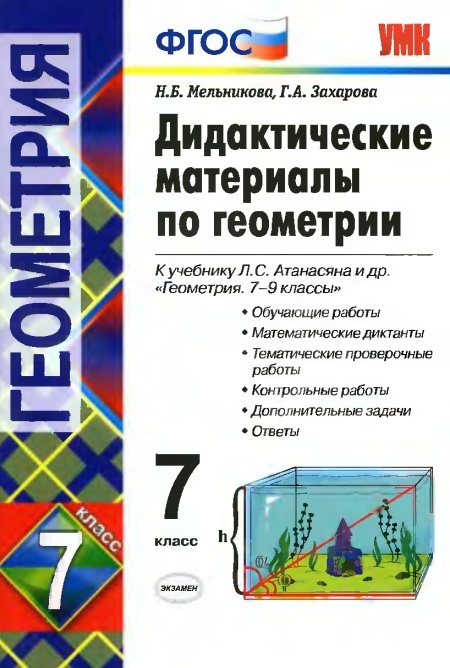 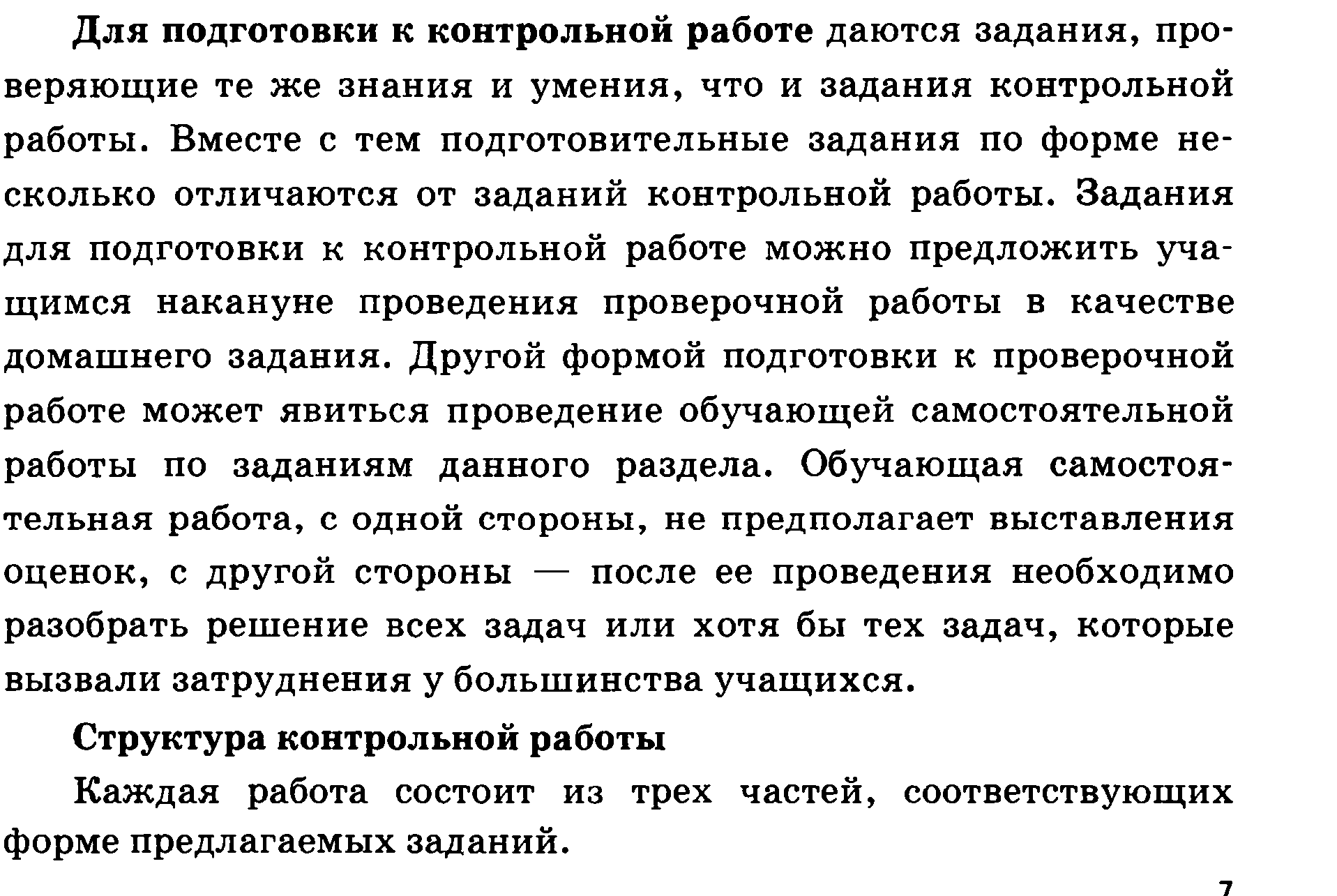 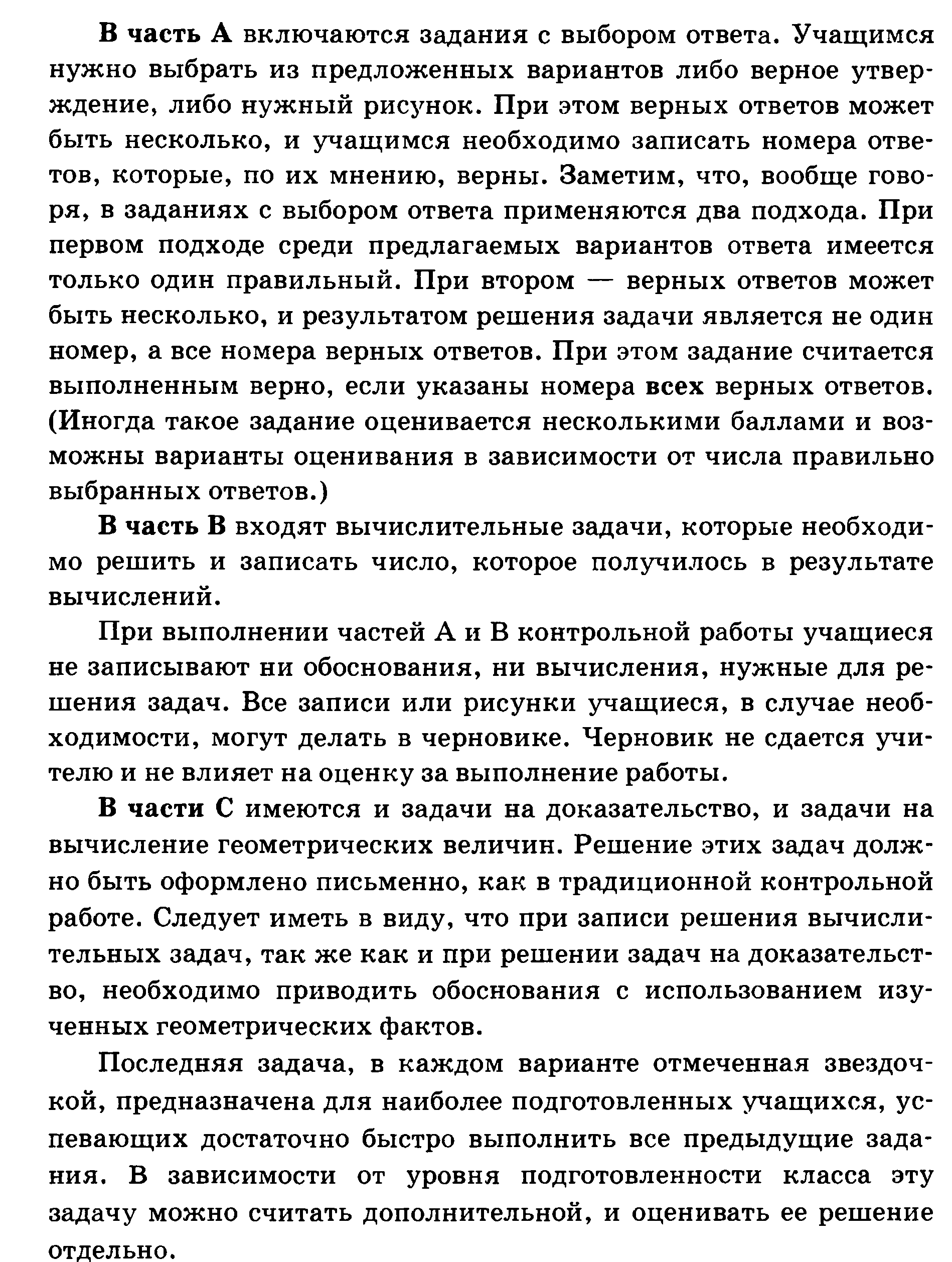 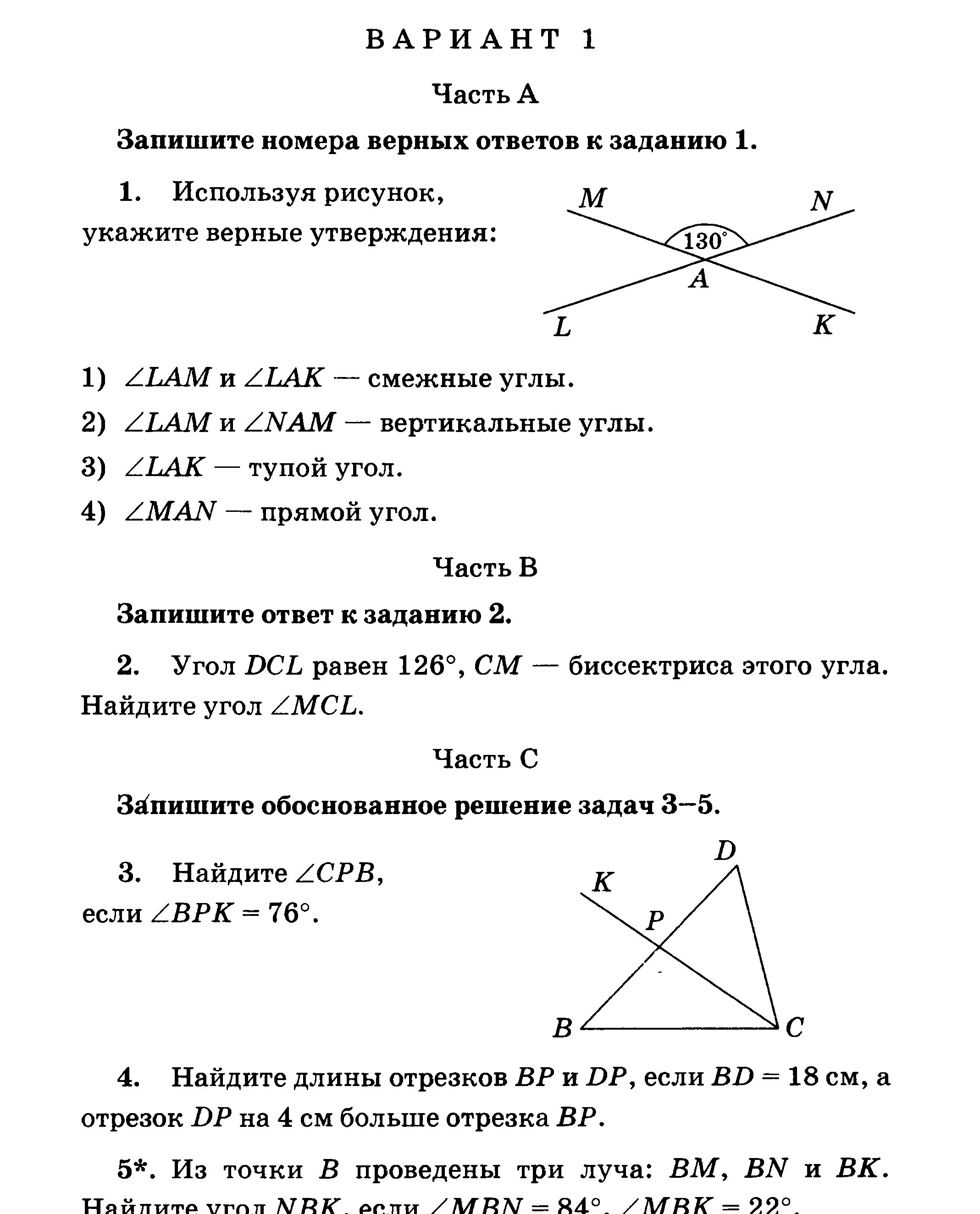 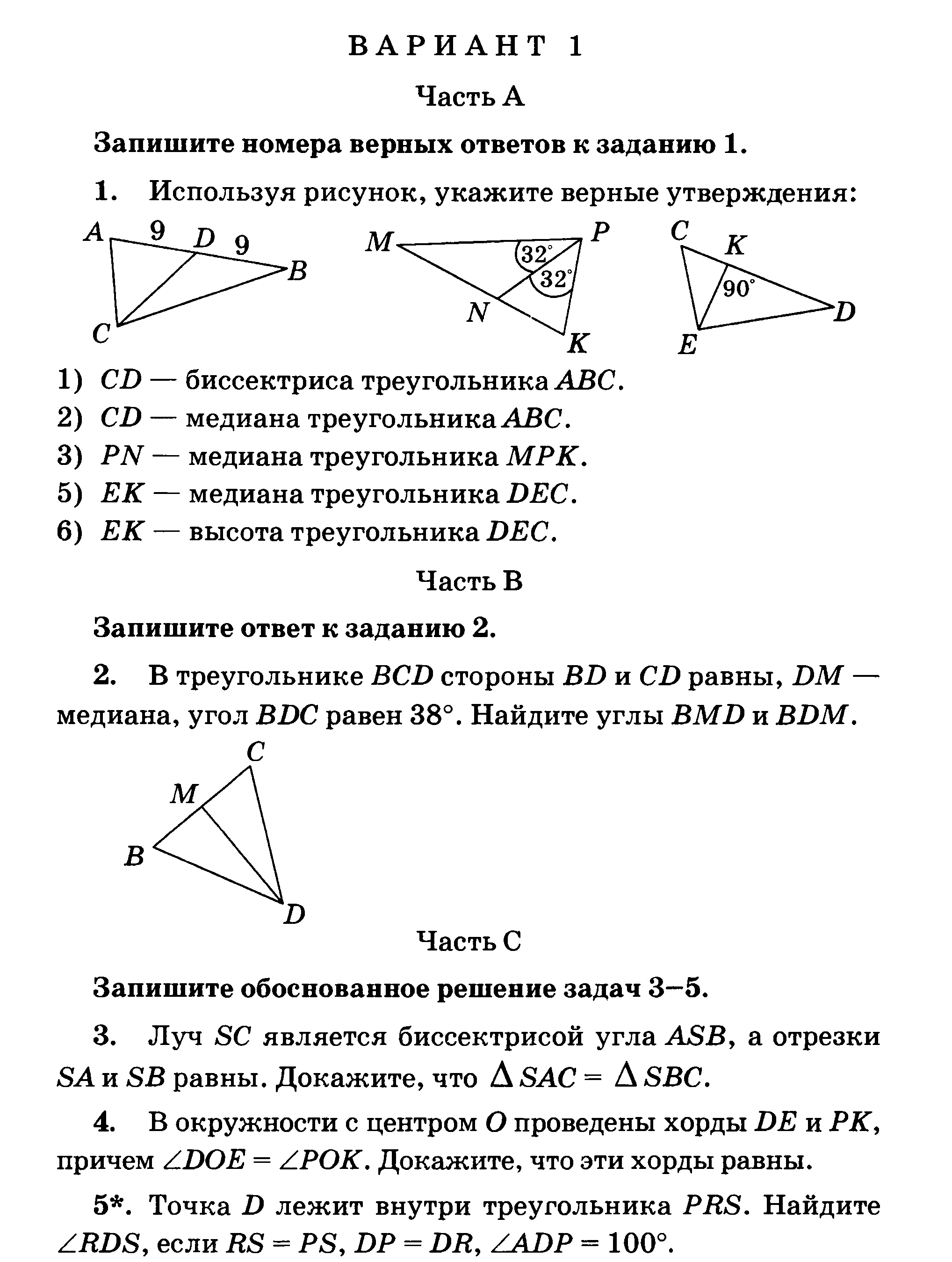 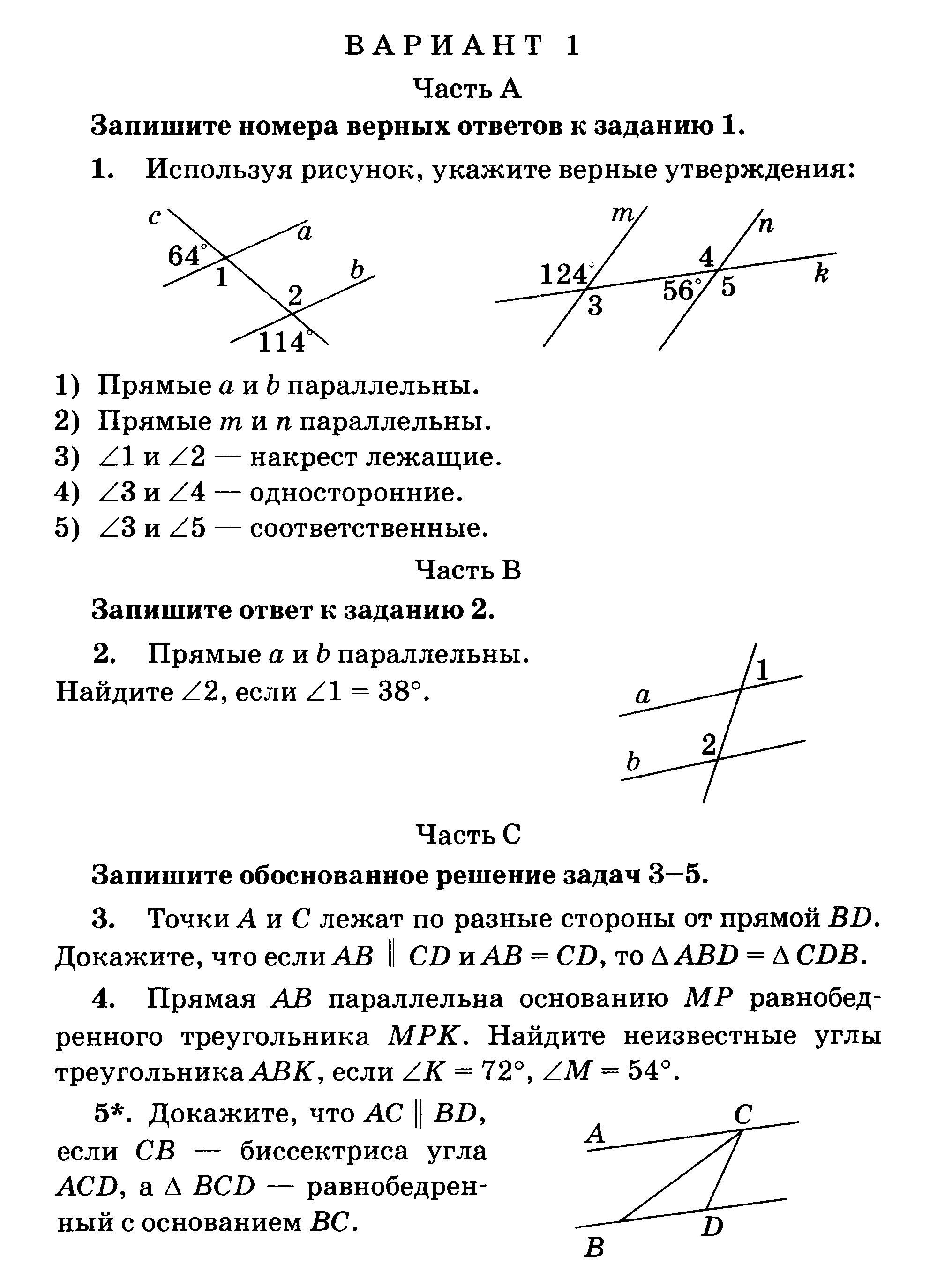 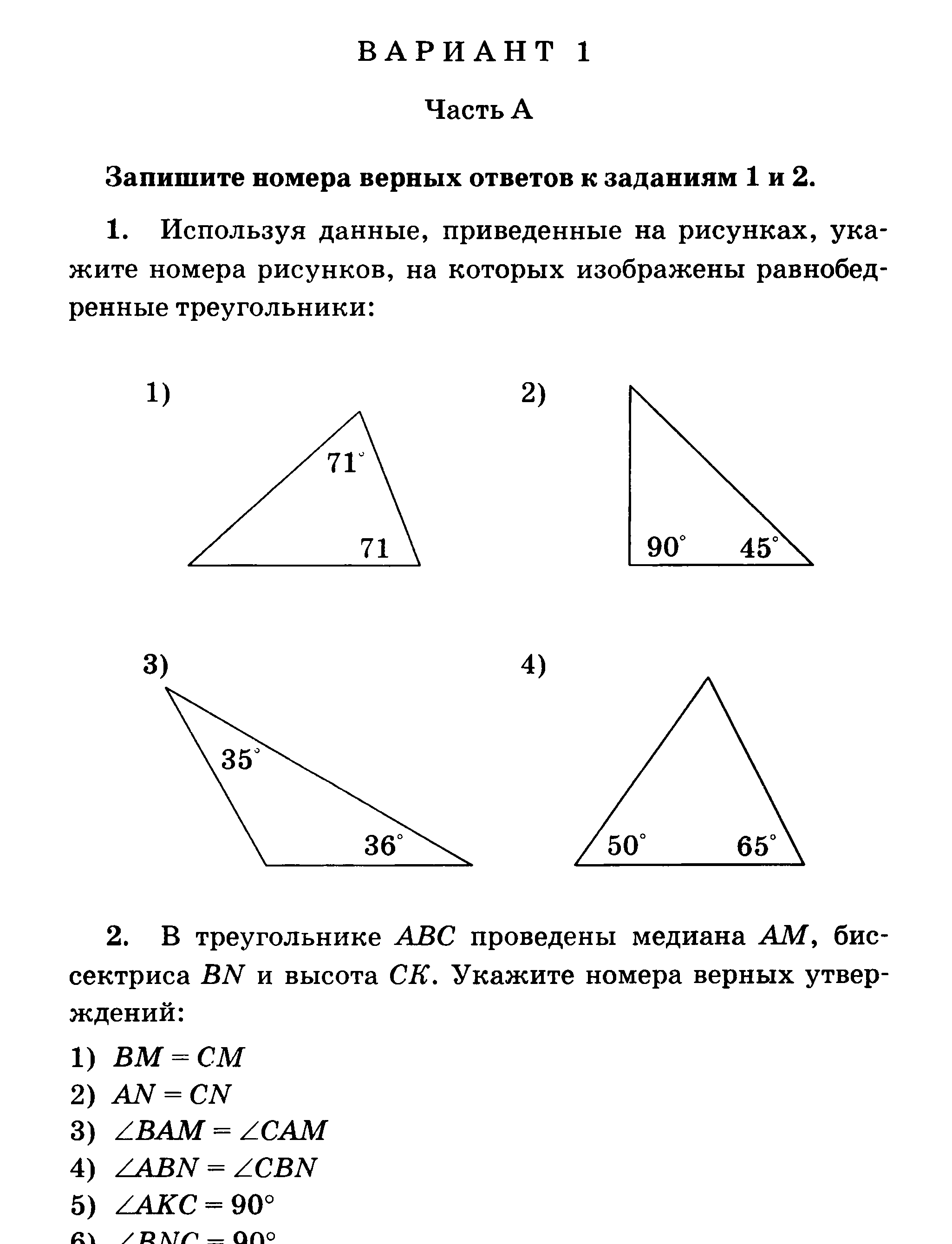 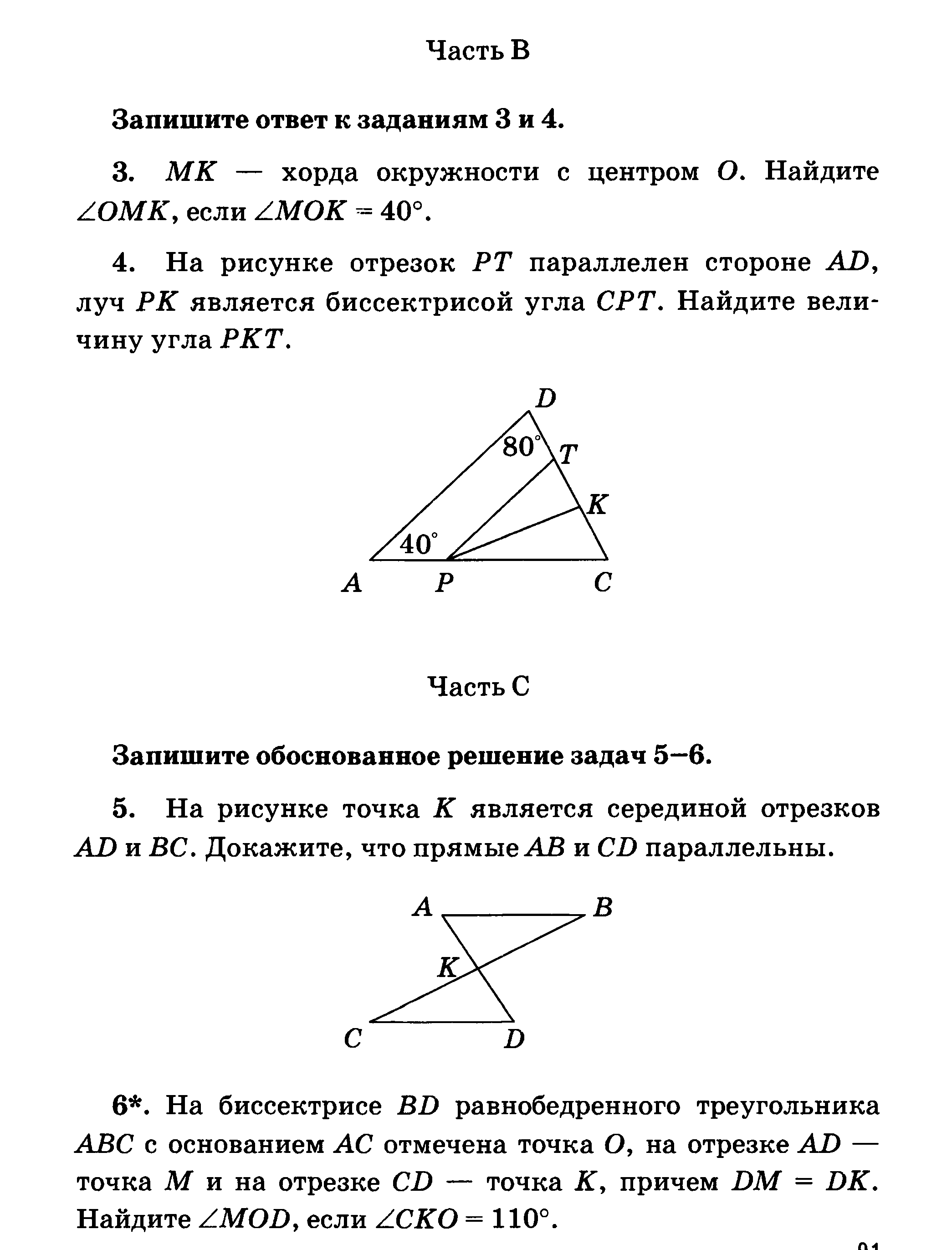 Направление развитияКомпетенцииЛичностноеРазвитие личностного и критического мышления, культуры речи;Воспитание качеств личности, обеспечивающих, уважение к истине и критического отношения к собственным и чужим суждениям;Формирование качеств мышления, необходимых для адаптации в современном информационном обществе;Развитие интереса к математическому творчеству и математических способностейМетапредметноеФормирование представлений об идеях и о методах математики как об универсальном языке науки и техники, части общечеловеческой культуры;Умение видеть математическую задачу в окружающем мире, использовать математические средства наглядности (рисунки, чертежи, схемы) для иллюстрации, интерпретации, аргументации;Овладение умением логически обосновывать то, что многие зависимости, обнаруженные путем рассмотрения отдельных частных случаев, имеют общее значение и распространяются на все фигуры определенного вида, и, кроме того, вырабатывать потребность в логическом обосновании зависимостейПредметноеВыявление практической значимости науки, ее многообразных приложений в смежных дисциплинах и повседневной деятельности людей;Создание фундамента для математического развития, формирования механизмов мышления, характерных для математической деятельности.№ п/пТемы разделов По программе (час)По плану(час)В том числе В том числе № п/пТемы разделов По программе (час)По плану(час)контрольные работы тесты1Начальные геометрические сведения1010112Треугольники1717113Параллельные прямые1313114Соотношения между сторонами и углами треугольника1818115Повторение. Решение задач101011итого686855. какие фигуры№ пункта в учебникеТема Характеристика основных видов деятельности ученика (на уровне учебных действий)Начальные геометрические понятияОбъяснять что такое трезок, луч, угол,  Какие фигуры аз равными  Как сравниваются и измеряются отрезки и углы  Что такое градус и градусная  мера угла; какой угол наз прямым  тупым  острым  развернутым;; что такое середина отрезка и биссектрисса угла; какие углвназ смежными и вертикальными; формулировать и обосновывать утверждения о  свойствах  смежных и верикальныхуглов;объяснять какие прямые наз перпендикулярными; формулировать и обосновывать утверждение о свойствахдвух прямых перпендикулярных третей ; изображать  и распознавать указанные простейшие фигуры на чертежах; решать задачи связанные с этими фигурамитреугольникиОбъяснять какая фигура наз треугольником; что такое вершина сторонва углы и периметр реугольника;  какойназ равнобедренным  равносторонним; какие наз  равными; изображать и распознавать на чертежах; формулировать теоремы.Параллельные прямыеФормулировать определение параллельных прямых; объяснять с помощью рисунка какие углы , образованные при пересечении двух прямых секущей, наз  накрест лежащими; односторонними; соответственными; формулировать теоремы, выражающие признаки параллельности двух прямых; объяснять что такое аксиомы формулировать  их; формулировать аксиому параллельных прямых и следствия; формулировать теоремы о свойствах параллельных прямых, обратные теоремы о признаках параллельных прямых,Соотношения между сторонами и углами треугольникаФормулировать теорему о сумме углов треугольника и ее следствиео внешнем угле; проводить классификацию треугольников по углам; формулировать теорему о соотношениях между сторонами и углами(прямое и обратное утверждения)  и следствия из нее;теорему о неравенстве  треугольника; формулировать теоремы о свойствах прямоугольных треугольников;формулировать определение расстоянияот точки до прямой и между параллельными прямыми; решать задачи на вычисления; доказательство и построение;№ п/пНаименование раздела, наименование объектов и средств материально-технического обеспечения1.Комплект демонстрационных таблиц «Геометрия. 7 класс» к учебнику Л.С. Атанасяна / Т.Г. Ходот, Т.А. Бурмистрова, А.Ю. Ходот. – М.: Просвещение, 20142.Комплект таблиц «Математика. Геометрия. 7-11 класс». Наглядное пособие / М.: Спектр-М3.CD - Диск «Уроки геометрии Кирилла и Мефодия»4.CD - Диск «Геометрия 7 класс»  / Издательство «1С», серия: «Школа»Информационные источники Информационные источники 5.http://urokimatematiki.ru6.http://intergu.ru/7.http://karmanform.ucoz.ru8.http://polyakova.ucoz.ru/9.http://le-savchen.ucoz.ru/10.http://www.it-n.ru/11.http://www.openclass.ru/12.http://festival.1september.ru/Учебно-лабораторное оборудованиеУчебно-лабораторное оборудование14Мультимедиа проектор17.Комплект инструментов классных: линейка, транспортир, угольник (300, 600), угольник (450, 450), циркуль  Комплекты планиметрических и стереометрических тел (демонстрационных и раздаточных).№ п/пДатаДатаТема урокаЦели обученияЦели обученияВид деятельность ученика на уровнеВид деятельность ученика на уровнеВид деятельность ученика на уровнеВид деятельность ученика на уровнеВид деятельность ученика на уровнеВид деятельность ученика на уровнеВид деятельность ученика на уровнеВид деятельность ученика на уровнеВид деятельность ученика на уровнеВид деятельность ученика на уровне№ п/пПланФактТема урокадля учителядля ученикаучебных действийпредметныхрезультатовпредметныхрезультатовличностных результатовуниверсальных учебных действий (УУД)универсальных учебных действий (УУД)универсальных учебных действий (УУД)универсальных учебных действий (УУД)универсальных учебных действий (УУД)универсальных учебных действий (УУД)№ п/пПланФактТема урокадля учителядля ученикаучебных действийпредметныхрезультатовпредметныхрезультатовличностных результатовпознавательныепознавательныепознавательныерегулятивныекоммуникативныекоммуникативныеГлава I. Начальные геометрические сведения (10 ч)Глава I. Начальные геометрические сведения (10 ч)Глава I. Начальные геометрические сведения (10 ч)Глава I. Начальные геометрические сведения (10 ч)Глава I. Начальные геометрические сведения (10 ч)Глава I. Начальные геометрические сведения (10 ч)Глава I. Начальные геометрические сведения (10 ч)Глава I. Начальные геометрические сведения (10 ч)Глава I. Начальные геометрические сведения (10 ч)Глава I. Начальные геометрические сведения (10 ч)Глава I. Начальные геометрические сведения (10 ч)Глава I. Начальные геометрические сведения (10 ч)Глава I. Начальные геометрические сведения (10 ч)Глава I. Начальные геометрические сведения (10 ч)Глава I. Начальные геометрические сведения (10 ч)Глава I. Начальные геометрические сведения (10 ч)1Прямая и отрезокОрганизовать работу по формированию представления о прямой и отрезкеИметь представление о прямой  и отрезкеОбъясняют что такое отрезокВладеют понятием «отрезок»Владеют понятием «отрезок»Осознают роль ученика, осваивают личностный смысл ученияОбрабатывают информацию и передают ее устным, письменным и символьным способамиОбрабатывают информацию и передают ее устным, письменным и символьным способамиОбрабатывают информацию и передают ее устным, письменным и символьным способамиВыделяют и осознают то, что уже усвоено и что еще подлежит усвоениюФормулируют собственное мнение и позицию, задают вопросы, слушают собеседникаФормулируют собственное мнение и позицию, задают вопросы, слушают собеседника2Луч и уголОрганизовать работу по формированию представления о геометрических фигурах луч и уголИметь представление о геометрических  фигурах луч и уголОбъясняют что такое луч и уголВладеют понятиями «луч», «угол»Владеют понятиями «луч», «угол»Проявляют интерес к креативной деятельности, активности при подготовке иллюстраций изучаемых понятийОбрабатывают информацию и передают ее устным, графическим, письменным и символьным способамиОбрабатывают информацию и передают ее устным, графическим, письменным и символьным способамиОбрабатывают информацию и передают ее устным, графическим, письменным и символьным способамиКритически оценивают полученный ответ, осуществляют самоконтроль, проверяя ответ на соответствие условиюДают адекватную оценку своему мнениюДают адекватную оценку своему мнению3Сравнение отрезков и угловОрганизовать работу по формированию умений и навыков сравнивать отрезки и углыУметь сравнивать отрезки и углыОбъясняют, какие фигуры называются равными, как сравнивают отрезки и углы, что такое середина отрезка и биссектриса углаПриобретают навык геометрических построений, применяют изученные понятия, методы для решения задач практического характераПриобретают навык геометрических построений, применяют изученные понятия, методы для решения задач практического характераОсуществляют выбор действий в однозначных и неоднозначных ситуациях, комментируют и оценивают свой выборВладеют смысловым чтением. Представляют информацию в разных формах (текст, графика, символы)Владеют смысловым чтением. Представляют информацию в разных формах (текст, графика, символы)Владеют смысловым чтением. Представляют информацию в разных формах (текст, графика, символы)Оценивают степень и способы достижения цели в учебных ситуациях, исправляют ошибки с помощью учителяПриводят аргументы в пользу своей точки зрения, подтверждают ее фактамиПриводят аргументы в пользу своей точки зрения, подтверждают ее фактами4Измерение отрезков Организовать работу по формированию умений и навыков измерения отрезковС помощью инструментов уметь измерять отрезкиОбъясняют, как измеряют отрезки, что называется масштабным отрезкомИзмеряют длины отрезковИзмеряют длины отрезковОсваивают культуру работы с учебником, поиска информацииУстанавливают аналогии для понимания закономерностей, используют их в решении задачУстанавливают аналогии для понимания закономерностей, используют их в решении задачУстанавливают аналогии для понимания закономерностей, используют их в решении задачИсследуют ситуации, требующие оценки действия в соответствии с поставленной задачейОтстаивают свою точку зрения, подтверждают фактамиОтстаивают свою точку зрения, подтверждают фактами5Измерение угловОрганизовать работу по формированию понятия градус и градусная мера углаС помощью инструментов уметь измерять углы Объясняют, как измеряют углы, что такое градус и градусная мера углаИзмеряют величины угловИзмеряют величины угловПонимают обсуждаемую информацию, смысл данной информации в собственной жизниПредставляют информацию в разных формах (текст, графика, символы)Представляют информацию в разных формах (текст, графика, символы)Представляют информацию в разных формах (текст, графика, символы)Самостоятельно составляют алгоритм деятельности при решении учебной задачиСвоевременно оказывают необходимую взаимопомощь сверстникамСвоевременно оказывают необходимую взаимопомощь сверстникам6Измерение угловОрганизовать работу по формированию умений и навыков измерения угловУметь находить градусную меру углаОбъясняют, какой угол называется прямым, тупым, острым, развернутымНаходят градусную меру угла, используя свойство измерения углов Находят градусную меру угла, используя свойство измерения углов Создают образ целостного мировоззрения при решении математических задачОбрабатывают информацию и передают ее устным, письменным и графическим способамиОбрабатывают информацию и передают ее устным, письменным и графическим способамиОбрабатывают информацию и передают ее устным, письменным и графическим способамиИсследуют ситуации, требующие оценки действия в соответствии с поставленной задачейСвоевременно оказывают необходимую взаимопомощь сверстникамСвоевременно оказывают необходимую взаимопомощь сверстникам7Смежные и вертикальные углыОрганизовать работу по формированию представления о смежных и вертикальных углах, их свойствахРаспознавать на чертежах и изображать вертикальные и смежные углы. Находить градусную меру вертикальных и смежных углов, используя их свойстваОбъясняют, какие углы называются смежными и какие вертикальными. Формулируют и обосновывают утверждения о свойствах смежных и вертикальных угловРаботают с геометрическим текстом, проводят логические обоснования, доказательства математических утвержденийРаботают с геометрическим текстом, проводят логические обоснования, доказательства математических утвержденийОсознают роль ученика, осваивают личностный смысл ученияУстанавливают аналогии для понимания закономерностей, используют их в решении задачУстанавливают аналогии для понимания закономерностей, используют их в решении задачУстанавливают аналогии для понимания закономерностей, используют их в решении задачСамостоятельно составляют алгоритм деятельности при решении учебной задачиСотрудничают с одноклассниками при решении задач; умеют выслушать оппонента. Формулируют выводыСотрудничают с одноклассниками при решении задач; умеют выслушать оппонента. Формулируют выводы8Перпенди-кулярные прямыеОрганизовать работу по формированию представления о перпендикуляр-ных прямых, их свойствеРаспознавать на чертежах и изображать перпендикуляр-ные прямые. Объясняют, какие прямые называются перпендикулярными. Формулируют и обосновывают утверждение о свойстве двух перпендикуляр-ных прямых к третьейПриобретают навык геометрических построений, применяют изученные понятия, методы для решения задач практического характераПриобретают навык геометрических построений, применяют изученные понятия, методы для решения задач практического характераОсваивают культуру работы с учебником, поиска информацииНаходят в учебниках, в т.ч. используя ИКТ, достоверную информацию, необходимую для решения задачНаходят в учебниках, в т.ч. используя ИКТ, достоверную информацию, необходимую для решения задачНаходят в учебниках, в т.ч. используя ИКТ, достоверную информацию, необходимую для решения задачИсследуют ситуации, требующие оценки действия в соответствии с поставленной задачейПриводят аргументы в пользу своей точки зрения, подтверждают ее фактамиПриводят аргументы в пользу своей точки зрения, подтверждают ее фактами9Решение задач по теме: «Начальные геометрические сведения»Организовать работу по обобщению и систематизации знаний о свойствах измерения  длин отрезков, градусной меры углаОбобщить и систематизи-ровать знания о свойствах измерения длин отрезков, градусной меры углаИзображают и распознают указанные простейшие фигуры на чертежах. Решают задачи, связанные с этими простейшими фигурамиИспользуют свойства измерения отрезков и углов при решении задач на нахождение длины отрезка, градусной меры углаИспользуют свойства измерения отрезков и углов при решении задач на нахождение длины отрезка, градусной меры углаПроявляют познавательную активность, творчествоОсуществляют сравнение, извлекают необходимую информацию, переформулируют условие, строят логическую цепочкуОсуществляют сравнение, извлекают необходимую информацию, переформулируют условие, строят логическую цепочкуОсуществляют сравнение, извлекают необходимую информацию, переформулируют условие, строят логическую цепочкуРаботая по плану, сверяют свои действия с целью, вносят корректировкиСотрудничают с одноклассниками при решении задач; умеют выслушать оппонента. Формулируют выводыСотрудничают с одноклассниками при решении задач; умеют выслушать оппонента. Формулируют выводы10Контрольная работа №1 по теме: «Начальные геометричес-кие сведения»Проконтроли-ровать уровень достижения планируемых результатов по теме «Начальные геометрические сведения»Продемонстри-ровать уровень владения изученным материаломРаспознают геометрические фигуры и их отношения. Решают задачи на вычисление длин отрезков градусных мер углов с необходимыми теоретическими обоснованиямиДемонстрируют математические знания и умения при решении примеров и задачДемонстрируют математические знания и умения при решении примеров и задачАдекватно оценивают результаты работы с помощью критериев оценкиПрименяют полученные знания  при решении различного вида задачПрименяют полученные знания  при решении различного вида задачПрименяют полученные знания  при решении различного вида задачСамостоятельно контролируют своё время и управляют имС достаточной полнотой и точностью выражают свои мысли посредством письменной речиС достаточной полнотой и точностью выражают свои мысли посредством письменной речиГлава II. Треугольники (17 ч)Глава II. Треугольники (17 ч)Глава II. Треугольники (17 ч)Глава II. Треугольники (17 ч)Глава II. Треугольники (17 ч)Глава II. Треугольники (17 ч)Глава II. Треугольники (17 ч)Глава II. Треугольники (17 ч)Глава II. Треугольники (17 ч)Глава II. Треугольники (17 ч)Глава II. Треугольники (17 ч)Глава II. Треугольники (17 ч)Глава II. Треугольники (17 ч)Глава II. Треугольники (17 ч)Глава II. Треугольники (17 ч)Глава II. Треугольники (17 ч)11ТреугольникОрганизовать работу по формированию представления о геометрической фигуре «треугольник», ее элементахИметь представление о геометрической фигуре «треугольник», ее элементахОбъясняют, какая фигура называется треугольником, что такое вершины, стороны, углы и периметр треугольникаРаспознают и изображают на чертежах треугольники. Используют свойства измерения длин отрезков при решении задач на нахождение периметра треугольникаРаспознают и изображают на чертежах треугольники. Используют свойства измерения длин отрезков при решении задач на нахождение периметра треугольникаПроявляют интерес к креативной деятельности, активности при подготовке иллюстраций изучаемых понятий Восстанавливают предметную ситуацию, описанную в задаче, переформулируют условие, извлекать необходимую информациюВосстанавливают предметную ситуацию, описанную в задаче, переформулируют условие, извлекать необходимую информациюВосстанавливают предметную ситуацию, описанную в задаче, переформулируют условие, извлекать необходимую информациюОценивают степень и способы достижения цели в учебных ситуациях, исправляют ошибки с помощью учителяФормулируют собственное мнение и позицию, задают вопросы, слушают собеседникаФормулируют собственное мнение и позицию, задают вопросы, слушают собеседника12ТреугольникОрганизовать работу по формированию умения распознавать и изображать на чертежах и рисунках треугольникиУметь распознавать и изображать на чертежах и рисунках треугольникиОбъясняют, какие треугольники называются равными. Изображают и распознают на чертежах треугольники и их элементыВычисляют элементы треугольников, используя свойства измерения длин  и градусной меры углаВычисляют элементы треугольников, используя свойства измерения длин  и градусной меры углаДемонстрируют мотивацию к познавательной деятельностиОбрабатывают информацию и передают ее устным, письменным, графическим и символьным способамиОбрабатывают информацию и передают ее устным, письменным, графическим и символьным способамиОбрабатывают информацию и передают ее устным, письменным, графическим и символьным способамиКритически оценивают полученный ответ, осуществляют самоконтроль, проверяя ответ на соответствие условиюПроектируют и формируют учебное сотрудничество с учителем и сверстникамиПроектируют и формируют учебное сотрудничество с учителем и сверстниками13Первый признак равенства треуголь-никовСоздать условия для усвоения теоремы-признака равенства треугольников (Первый признак)Сформулировать и доказать первый признак равенства треугольниковОбъясняют что такое теорема и доказательство. Формулируют и доказывают первый признак равенства треугольников Используют свойства и признаки фигур, а также их отношения при решении задач на доказательство Используют свойства и признаки фигур, а также их отношения при решении задач на доказательство Осознают роль ученика, осваивают личностный смысл ученияУстанавливают аналогии для понимания закономерностей, используют их в решении задачУстанавливают аналогии для понимания закономерностей, используют их в решении задачУстанавливают аналогии для понимания закономерностей, используют их в решении задачИсследуют ситуации, требующие оценки действия в соответствии с поставленной задачейОтстаивают свою точку зрения, подтверждают фактамиОтстаивают свою точку зрения, подтверждают фактами14Перпенди-куляр к прямойОрганизовать работу по формированию представления о перпендикуляре к прямой, его основании; усвоению теоремы о перпендикуляре к прямой Иметь представление о перпендикуляре к прямой. Сформулировать и доказать теорему о перпендикуляре к прямойОбъясняют, какой отрезок называется перпендикуляром, проведенным из данной точки к данной прямой. Формулируют и доказывают теорему о перпендикуляре к прямой Распознают и изображают на чертежах и рисунках перпендикуляр и наклонную к прямой.Распознают и изображают на чертежах и рисунках перпендикуляр и наклонную к прямой.Создают образ целостного мировоззрения при решении математических задачПрименяют полученные знания  при решении различного вида задачПрименяют полученные знания  при решении различного вида задачПрименяют полученные знания  при решении различного вида задачПланируют алгоритм выполнения задания, корректируют работу по ходу выполнения с помощью учителя и ИКТ средствПредвидят появление конфликтов при наличии различных точек зрения. Принимают точку зрения другогоПредвидят появление конфликтов при наличии различных точек зрения. Принимают точку зрения другого15Медианы, биссектрисы и высоты треугольникаОрганизовать работу по формированию представления о медиане, биссектрисе и высоте треугольника, их свойствахИметь представление о медиане, биссектрисе и высоте треугольника, их свойствахОбъясняют, какие отрезки называются медианой, биссектрисой и высотой треугольника. Формулируют их свойства Распознают и изображают на чертежах и рисунках медианы, биссектрисы и высоты треугольникаРаспознают и изображают на чертежах и рисунках медианы, биссектрисы и высоты треугольникаДемонстрируют мотивацию к познавательной деятельностиСтроят логически обоснованное рассуждение, включающее установление причинно-следственных связейСтроят логически обоснованное рассуждение, включающее установление причинно-следственных связейСтроят логически обоснованное рассуждение, включающее установление причинно-следственных связейРаботая по плану, сверяют свои действия с целью, вносят корректировкиСотрудничают с одноклассниками при решении задач; умеют выслушать оппонента. Формулируют выводыСотрудничают с одноклассниками при решении задач; умеют выслушать оппонента. Формулируют выводы16Свойства равнобедрен-ного треугольникаОрганизовать работу по формированию представления о равнобедренном треугольнике, его свойствахИметь представление о равнобедренном треугольнике, уметь доказывать теоремы о свойствах равнобедренного треугольникаОбъясняют, какой треугольник называется равнобедренным и какой равносторонним. Формулируют и доказывают теоремы о свойствах равнобедренного треугольникаПрименяют изученные свойства фигур и отношения между ними при решении задач на доказательство и вычисление длин, линейных элементов фигурПрименяют изученные свойства фигур и отношения между ними при решении задач на доказательство и вычисление длин, линейных элементов фигурГрамотно и аргументировано излагают свои мысли, проявляют уважительное отношение к мнениям других людейСтруктурируют знания, определяют основную и второстепенную информациюСтруктурируют знания, определяют основную и второстепенную информациюСтруктурируют знания, определяют основную и второстепенную информациюРаботают по плану, сверяясь с целью, корректируют планПриводят аргументы в пользу своей точки зрения, подтверждают ее фактамиПриводят аргументы в пользу своей точки зрения, подтверждают ее фактами17Второй и третий признаки равенства треуголь-никовСоздать условия для усвоения теорем-признаков равенства треугольниковСформулировать и доказать первый признак равенства треугольниковФормулируют и доказывают второй и третий признак равенства треугольниковАнализируют текст задачи на доказательство, выстраивают ход ее решенияАнализируют текст задачи на доказательство, выстраивают ход ее решенияПонимают обсуждаемую информацию, смысл данной информации в собственной жизниУстанавливают аналогии для понимания закономерностей, используют их при решении задачУстанавливают аналогии для понимания закономерностей, используют их при решении задачУстанавливают аналогии для понимания закономерностей, используют их при решении задачСамостоятельно составляют алгоритм деятельности при решении учебной задачиПроектируют и формируют учебное сотрудничество с учителем и сверстникамиПроектируют и формируют учебное сотрудничество с учителем и сверстниками18Второй и третий признаки равенства треуголь-никовОрганизовать работу для обучения решению задач связанных с признаками и свойствами треугольниковНаучиться решать задачи связанные с признаками и свойствами треугольниковРешают задачи, связанные с признаками равенства треугольников и свойствами равнобедренного треугольникаИспользуют свойства и признаки фигур, а также их отношения при решении задач на доказательствоИспользуют свойства и признаки фигур, а также их отношения при решении задач на доказательствоОсознают роль ученика, осваивают личностный смысл ученияОсуществляют сравнение, извлекают необходимую информацию, переформулируют условие, строят логическую цепочкуОсуществляют сравнение, извлекают необходимую информацию, переформулируют условие, строят логическую цепочкуОсуществляют сравнение, извлекают необходимую информацию, переформулируют условие, строят логическую цепочкуВыделяют и осознают то, что уже усвоено и что еще подлежит усвоениюФормулируют собственное мнение и позицию, задают вопросы, слушают собеседникаФормулируют собственное мнение и позицию, задают вопросы, слушают собеседника19Второй и третий признаки равенства треуголь-никовОрганизовать работу для обучения решению задач связанных с признаками и свойствами треугольниковНаучиться решать задачи связанные с признаками и свойствами треугольниковРешают задачи, связанные с признаками равенства треугольников и свойствами равнобедренного треугольникаПрименяют отношения фигур и их элементов при решении задач на вычисление и доказательствоПрименяют отношения фигур и их элементов при решении задач на вычисление и доказательствоОсваивают культуру работы с учебником, поиска информацииОбрабатывают информацию и передают ее устным, письменным и символьным способамиОбрабатывают информацию и передают ее устным, письменным и символьным способамиОбрабатывают информацию и передают ее устным, письменным и символьным способамиРаботают по плану, сверяясь с целью, корректируют планПроектируют и формируют учебное сотрудничество с учителем и сверстникамиПроектируют и формируют учебное сотрудничество с учителем и сверстниками20Второй и третий признаки равенства треуголь-никовОрганизовать работу для обучения решению задач связанных с признаками и свойствами треугольниковНаучиться решать задачи связанные с признаками и свойствами треугольниковРешают задачи, связанные с признаками равенства треугольников и свойствами равнобедренного треугольникаПрименяют отношения фигур и их элементов при решении задач на вычисление и доказательствоПрименяют отношения фигур и их элементов при решении задач на вычисление и доказательствоПроявляют мотивацию к познавательной деятельности при решении задач с практическим содержаниемВладеют смысловым чтениемВладеют смысловым чтениемВладеют смысловым чтениемВыбирают действия в соответствии с поставленной задачей и условиями ее реализации, самостоятельно оценивают результатОтстаивают свою точку зрения, подтверждают фактамиОтстаивают свою точку зрения, подтверждают фактами21ОкружностьСпособствовать актуализации знаний по теме.В результате практических действий и наблюдений закрепить знания по темеОбъясняют что такое определение. Формулируют определение окружности. Объясняют что такое центр, радиус, хорда и диаметр окружностиИзображают на чертежах и рисунках окружность и ее элементы. Применяют знания при решении задач на доказательствоИзображают на чертежах и рисунках окружность и ее элементы. Применяют знания при решении задач на доказательствоПроявляют интерес к креативной деятельности, активности при подготовке иллюстраций изучаемых понятийАнализируют (в т.ч. выделяют главное, разделяют на части) и обобщаютАнализируют (в т.ч. выделяют главное, разделяют на части) и обобщаютАнализируют (в т.ч. выделяют главное, разделяют на части) и обобщаютКритически оценивают полученный ответ, осуществляют самоконтроль, проверяя ответ на соответствие условиюПредвидят появление конфликтов при наличии различных точек зрения. Принимают точку зрения другогоПредвидят появление конфликтов при наличии различных точек зрения. Принимают точку зрения другого22Построения циркулем и линейкойВ ходе практической деятельности формировать умения решать задачи на построение с помощью циркуля и линейкиНаучиться решать несложные задачи на построение с помощью циркуля и линейкиОбъясняют, как отложить на данном луче от его начала отрезок, равный данномуВыполняют построение, используя  алгоритм построения отрезка равного данномуВыполняют построение, используя  алгоритм построения отрезка равного данномуПроявляют познавательную активность, творчество. Адекватно оценивают результаты работы с помощью критериев оценкиАнализируют и сравнивают факты и явленияАнализируют и сравнивают факты и явленияАнализируют и сравнивают факты и явленияРаботая по плану, сверяют свои действия с целью, вносят корректировкиСвоевременно оказывают необходимую взаимопомощь сверстникамСвоевременно оказывают необходимую взаимопомощь сверстникам23Задачи на построениеВ ходе практической деятельности формировать умения решать задачи на построениеНаучиться решать несложные задачи на построение с помощью циркуля и линейкиОбъясняют построение угла, равного данному, биссектрисы данного углаВыполняют построения, используя  алгоритмы построения угла, равного данному, биссектрисы данного углаВыполняют построения, используя  алгоритмы построения угла, равного данному, биссектрисы данного углаОсуществляют выбор действий в однозначных и неоднозначных ситуациях, комментируют  и оценивают свой выборВладеют смысловым чтениемВладеют смысловым чтениемВладеют смысловым чтениемСамостоятельно составляют алгоритм деятельности при решении учебной задачиВерно используют в устной и письменной речи математические термины. Верно используют в устной и письменной речи математические термины. 24Задачи на построениеВ ходе практической деятельности формировать умения решать задачи на построение Научиться решать несложные задачи на построение с помощью циркуля и линейкиОбъясняют построение перпендикулярных прямых, середины данного отрезкаВыполняют построения, используя  алгоритмы построения перпендикулярных прямых, середины данного отрезкаВыполняют построения, используя  алгоритмы построения перпендикулярных прямых, середины данного отрезкаПроявляют мотивацию к познавательной деятельности при решении задач с практическим содержаниемСтроят логически обоснованное рассуждение, включающее установление причинно-следственных связейСтроят логически обоснованное рассуждение, включающее установление причинно-следственных связейСтроят логически обоснованное рассуждение, включающее установление причинно-следственных связейПрименяют установленные правила в планировании способа решенияПриводят аргументы в пользу своей точки зрения, подтверждают ее фактамиПриводят аргументы в пользу своей точки зрения, подтверждают ее фактами25Решение задач по теме: «Треуголь-ники»Организовать работу по обобщению и систематизации знаний об отношениях фигур и их элементов Обобщить и систематизи-ровать знания об отношениях фигур и их элементовАнализируют и осмысливают текст задачи, моделируют условие с помощью схем, чертежей, реальных предметов.Используют изученные свойства геометрических фигур  и отношения между ними при решении задач на вычисление и доказательствоИспользуют изученные свойства геометрических фигур  и отношения между ними при решении задач на вычисление и доказательствоОсваивают культуру работы с учебником, поиска информацииВосстанавливают предметную ситуацию, описанную в задаче, переформулируют условие, извлекать необходимую информациюВосстанавливают предметную ситуацию, описанную в задаче, переформулируют условие, извлекать необходимую информациюВосстанавливают предметную ситуацию, описанную в задаче, переформулируют условие, извлекать необходимую информациюОценивают степень и способы достижения цели в учебных ситуациях, исправляют ошибки с помощью учителяВерно используют в устной и письменной речи математические термины. Различают в речи собеседника аргументы и фактыВерно используют в устной и письменной речи математические термины. Различают в речи собеседника аргументы и факты26Решение задач по теме: «Треуголь-ники»Организовать работу по обобщению и систематизации знаний об отношениях фигур и их элементовОбобщить и систематизи-ровать знания об отношениях фигур и их элементовАнализируют и осмысливают текст задачи, моделируют условие с помощью схем, чертежей, реальных предметов.Используют изученные свойства геометрических фигур  и отношения между ними при решении задач на вычисление и доказательствоИспользуют изученные свойства геометрических фигур  и отношения между ними при решении задач на вычисление и доказательствоОсваивают культуру работы с учебником, поиска информацииПрименяют полученные знания  при решении различного вида задачПрименяют полученные знания  при решении различного вида задачПрименяют полученные знания  при решении различного вида задачПрилагают волевые усилия и преодолевают трудности и препятствия на пути достижения целейДают адекватную оценку своему мнениюДают адекватную оценку своему мнению27Контрольная работа №2 по теме: «Треуголь-ники»Проконтроли-ровать уровень достижения планируемых результатов по теме: «Треугольники»Продемонстри-ровать уровень владения изученным материаломРаспознают на чертежах геометрические фигуры и их элементы.  Решают задачи на доказательство и вычислениеДемонстрируют математические знания и умения при решении примеров и задачДемонстрируют математические знания и умения при решении примеров и задачАдекватно оценивают результаты работы с помощью критериев оценкиПрименяют полученные знания  при решении различного вида задачПрименяют полученные знания  при решении различного вида задачПрименяют полученные знания  при решении различного вида задачСамостоятельно контролируют своё время и управляют имС достаточной полнотой и точностью выражают свои мысли посредством письменной речиС достаточной полнотой и точностью выражают свои мысли посредством письменной речиГлава III. Параллельные прямые (13 ч)Глава III. Параллельные прямые (13 ч)Глава III. Параллельные прямые (13 ч)Глава III. Параллельные прямые (13 ч)Глава III. Параллельные прямые (13 ч)Глава III. Параллельные прямые (13 ч)Глава III. Параллельные прямые (13 ч)Глава III. Параллельные прямые (13 ч)Глава III. Параллельные прямые (13 ч)Глава III. Параллельные прямые (13 ч)Глава III. Параллельные прямые (13 ч)Глава III. Параллельные прямые (13 ч)Глава III. Параллельные прямые (13 ч)Глава III. Параллельные прямые (13 ч)Глава III. Параллельные прямые (13 ч)Глава III. Параллельные прямые (13 ч)28Параллель-ные прямыеСпособствовать актуализации знаний по теме.В результате практических действий и наблюдений закрепить знания по темеФормулируют определение параллельных прямых. Объясняют что такое секущая. С помощью рисунка, называют пары углов, образованных при пересечении двух прямых секущейРаспознают и изображают на чертежах и рисунках параллельные прямые, секущую. На рисунке обозначают пары углов, образованных при пересечении двух прямых секущейПроявляют интерес к креативной деятельности, активности при подготовке иллюстраций изучаемых понятий Проявляют интерес к креативной деятельности, активности при подготовке иллюстраций изучаемых понятий Проявляют интерес к креативной деятельности, активности при подготовке иллюстраций изучаемых понятий Восстанавливают предметную ситуацию, описанную в задаче, переформулируют условие, извлекать необходимую информациюОценивают степень и способы достижения цели в учебных ситуациях, исправляют ошибки с помощью учителяОценивают степень и способы достижения цели в учебных ситуациях, исправляют ошибки с помощью учителяФормулируют собственное мнение и позицию, задают вопросы, слушают собеседникаФормулируют собственное мнение и позицию, задают вопросы, слушают собеседника29Признаки параллель-ности двух прямыхСоздать условия для усвоения теорем-признаков параллельности двух прямыхСформулировать и доказать теоремы, выражающие признаки параллельности двух прямыхФормулируют и доказывают теоремы, выражающие признаки параллельности двух прямыхИспользуют свойства и признаки фигур, а также их отношения при решении задач на доказательствоДемонстрируют мотивацию к познавательной деятельностиДемонстрируют мотивацию к познавательной деятельностиДемонстрируют мотивацию к познавательной деятельностиОбрабатывают информацию и передают ее устным, письменным, графическим и символьным способамиКритически оценивают полученный ответ, осуществляют самоконтроль, проверяя ответ на соответствие условиюКритически оценивают полученный ответ, осуществляют самоконтроль, проверяя ответ на соответствие условиюПроектируют и формируют учебное сотрудничество с учителем и сверстникамиПроектируют и формируют учебное сотрудничество с учителем и сверстниками30Признаки параллель-ности двух прямыхОрганизовать работу для обучения решению задач связанных с признаками параллельности двух прямыхНаучиться решать задачи связанные с признаками параллельности двух прямыхРешают задачи на доказательство связанные с признаками параллельности двух прямых.Используют изученные свойства геометрических фигур  и отношения между ними при решении задач на вычисление и доказательствоОсознают роль ученика, осваивают личностный смысл ученияОсознают роль ученика, осваивают личностный смысл ученияОсознают роль ученика, осваивают личностный смысл ученияУстанавливают аналогии для понимания закономерностей, используют их в решении задачИсследуют ситуации, требующие оценки действия в соответствии с поставленной задачейИсследуют ситуации, требующие оценки действия в соответствии с поставленной задачейОтстаивают свою точку зрения, подтверждают фактамиОтстаивают свою точку зрения, подтверждают фактами31Признаки параллель-ности двух прямыхОрганизовать работу по ознакомлению учащихся практическим способам построения параллельных прямыхВ результате практических действий и наблюдений закрепить знания по темеРассказывают о практических способах построения параллельных прямых.Выполняют построения, используя  алгоритмы построения параллельных прямыхСоздают образ целостного мировоззрения при решении математических задачСоздают образ целостного мировоззрения при решении математических задачСоздают образ целостного мировоззрения при решении математических задачПрименяют полученные знания  при решении различного вида задачПланируют алгоритм выполнения задания, корректируют работу по ходу выполнения с помощью учителя и ИКТ средствПланируют алгоритм выполнения задания, корректируют работу по ходу выполнения с помощью учителя и ИКТ средствПредвидят появление конфликтов при наличии различных точек зрения. Принимают точку зрения другогоПредвидят появление конфликтов при наличии различных точек зрения. Принимают точку зрения другого32Аксиома параллельных прямыхОрганизовать работу по формированию представления об аксиомах геометрииУметь объяснять, что такое аксиома. Сформулировать аксиому параллельных прямых и следствия из нееОбъясняют, что такое аксиомы геометрии, приводят примеры аксиом. Формулируют аксиому параллельных прямых  и выводят следствия из нееВладеют понятием «аксиома». Приводят примеры аксиомДемонстрируют мотивацию к познавательной деятельностиДемонстрируют мотивацию к познавательной деятельностиДемонстрируют мотивацию к познавательной деятельностиСтроят логически обоснованное рассуждение, включающее установление причинно-следственных связейРаботая по плану, сверяют свои действия с целью, вносят корректировкиРаботая по плану, сверяют свои действия с целью, вносят корректировкиСотрудничают с одноклассниками при решении задач; умеют выслушать оппонента. Формулируют выводыСотрудничают с одноклассниками при решении задач; умеют выслушать оппонента. Формулируют выводы33Аксиома параллельных прямыхСоздать условия для усвоения теорем, обратных признакам параллельности двух прямыхСформулировать и доказать теоремы о свойствах параллельных прямых, обратные теоремам о признаках параллельности двух прямых. Уметь объяснять, что такое условие и заключение теоремы, какая теорема называется обратной по отношению к данной теоремеФормулируют и доказывают теоремы о свойствах параллельных прямых, обратные теоремам о признаках параллельности двух прямых. Объясняют, что такое условие и заключение теоремы, какая теорема называется обратной по отношению к данной теоремеИспользуют изученные свойства геометрических фигур  и отношения между ними при решении задач на вычисление и доказательствоПроявляют интерес к креативной деятельности, активности при подготовке иллюстраций изучаемых понятий Проявляют интерес к креативной деятельности, активности при подготовке иллюстраций изучаемых понятий Проявляют интерес к креативной деятельности, активности при подготовке иллюстраций изучаемых понятий Восстанавливают предметную ситуацию, описанную в задаче, переформулируют условие, извлекать необходимую информациюОценивают степень и способы достижения цели в учебных ситуациях, исправляют ошибки с помощью учителяОценивают степень и способы достижения цели в учебных ситуациях, исправляют ошибки с помощью учителяФормулируют собственное мнение и позицию, задают вопросы, слушают собеседникаФормулируют собственное мнение и позицию, задают вопросы, слушают собеседника34Аксиома параллельных прямыхСоздать условия для усвоения теорем, обратных признакам параллельности двух прямыхСформулировать и доказать теоремы о свойствах параллельных прямых, обратные теоремам о признаках параллельности двух прямых. Уметь объяснять, что такое условие и заключение теоремы, какая теорема называется обратной по отношению к данной теоремеФормулируют и доказывают теоремы о свойствах параллельных прямых, обратные теоремам о признаках параллельности двух прямых. Объясняют, что такое условие и заключение теоремы, какая теорема называется обратной по отношению к данной теоремеИспользуют изученные свойства геометрических фигур  и отношения между ними при решении задач на вычисление и доказательствоДемонстрируют мотивацию к познавательной деятельностиДемонстрируют мотивацию к познавательной деятельностиДемонстрируют мотивацию к познавательной деятельностиОбрабатывают информацию и передают ее устным, письменным, графическим и символьным способамиКритически оценивают полученный ответ, осуществляют самоконтроль, проверяя ответ на соответствие условиюКритически оценивают полученный ответ, осуществляют самоконтроль, проверяя ответ на соответствие условиюПроектируют и формируют учебное сотрудничество с учителем и сверстникамиПроектируют и формируют учебное сотрудничество с учителем и сверстниками35Аксиома параллельных прямыхВ ходе беседы познакомить учащихся со общенаучным способом рассуждений – методом доказательства от противногоУметь объяснять, в чем заключается метод доказательства от противного; сформулировать и доказать теоремы об углах с соответственно параллельными и перпендикулярными сторонамиОбъясняют, в чем заключается метод доказательства от противного; формулируют и доказывают теоремы об углах с соответственно параллельными и перпендикулярными сторонамиИспользуют изученные свойства геометрических фигур  и отношения между ними при решении задач на вычисление и доказательствоОсознают роль ученика, осваивают личностный смысл ученияОсознают роль ученика, осваивают личностный смысл ученияОсознают роль ученика, осваивают личностный смысл ученияУстанавливают аналогии для понимания закономерностей, используют их в решении задачИсследуют ситуации, требующие оценки действия в соответствии с поставленной задачейИсследуют ситуации, требующие оценки действия в соответствии с поставленной задачейОтстаивают свою точку зрения, подтверждают фактамиОтстаивают свою точку зрения, подтверждают фактами36Аксиома параллельных прямыхВ ходе практической деятельности формировать умения решать задачи на вычисление, доказательство и построение, связанные с параллельными прямымиНаучиться решать задачи на вычисление, доказательство и построение связанные с признаками параллельности двух прямыхРешают задачи на вычисление, доказательство и построение, связанные с параллельными прямымиИспользуют изученные свойства геометрических фигур  и отношения между ними при решении задач на вычисление и доказательствоСоздают образ целостного мировоззрения при решении математических задачСоздают образ целостного мировоззрения при решении математических задачСоздают образ целостного мировоззрения при решении математических задачПрименяют полученные знания  при решении различного вида задачПланируют алгоритм выполнения задания, корректируют работу по ходу выполнения с помощью учителя и ИКТ средствПланируют алгоритм выполнения задания, корректируют работу по ходу выполнения с помощью учителя и ИКТ средствПредвидят появление конфликтов при наличии различных точек зрения. Принимают точку зрения другогоПредвидят появление конфликтов при наличии различных точек зрения. Принимают точку зрения другого37Решение задач по теме: «Параллель-ные прямые»Организовать работу по обобщению и систематизации знаний о параллельных прямыхНаучиться решать задачи связанные с признаками параллельности двух прямыхАнализируют и осмысливают текст задачи, моделируют условие с помощью схем, чертежей, реальных предметов.Используют изученные свойства геометрических фигур  и отношения между ними при решении задач на вычисление и доказательствоПроявляют мотивацию к познавательной деятельности при решении задач с практическим содержаниемПроявляют мотивацию к познавательной деятельности при решении задач с практическим содержаниемПроявляют мотивацию к познавательной деятельности при решении задач с практическим содержаниемСтроят логически обоснованное рассуждение, включающее установление причинно-следственных связейПрименяют установленные правила в планировании способа решенияПрименяют установленные правила в планировании способа решенияПриводят аргументы в пользу своей точки зрения, подтверждают ее фактамиПриводят аргументы в пользу своей точки зрения, подтверждают ее фактами38Решение задач по теме: «Параллель-ные прямые»Организовать работу по обобщению и систематизации знаний о параллельных прямыхНаучиться решать задачи связанные с признаками параллельности двух прямыхАнализируют и осмысливают текст задачи, моделируют условие с помощью схем, чертежей, реальных предметов.Используют изученные свойства геометрических фигур  и отношения между ними при решении задач на вычисление и доказательствоОсваивают культуру работы с учебником, поиска информацииОсваивают культуру работы с учебником, поиска информацииОсваивают культуру работы с учебником, поиска информацииВосстанавливают предметную ситуацию, описанную в задаче, переформулируют условие, извлекать необходимую информациюОценивают степень и способы достижения цели в учебных ситуациях, исправляют ошибки с помощью учителяОценивают степень и способы достижения цели в учебных ситуациях, исправляют ошибки с помощью учителяВерно используют в устной и письменной речи математические термины. Различают в речи собеседника аргументы и фактыВерно используют в устной и письменной речи математические термины. Различают в речи собеседника аргументы и факты39Решение задач по теме: «Параллель-ные прямые»Организовать работу по обобщению и систематизации знаний о параллельных прямыхНаучиться решать задачи связанные с признаками параллельности двух прямыхАнализируют и осмысливают текст задачи, моделируют условие с помощью схем, чертежей, реальных предметов.Используют изученные свойства геометрических фигур  и отношения между ними при решении задач на вычисление и доказательствоОсваивают культуру работы с учебником, поиска информацииОсваивают культуру работы с учебником, поиска информацииОсваивают культуру работы с учебником, поиска информацииПрименяют полученные знания  при решении различного вида задачПрилагают волевые усилия и преодолевают трудности и препятствия на пути достижения целейПрилагают волевые усилия и преодолевают трудности и препятствия на пути достижения целейДают адекватную оценку своему мнениюДают адекватную оценку своему мнению40Контрольная работа №3 по теме: «Параллель-ные прямые»Проконтроли-ровать уровень достижения планируемых результатов по теме: «Параллельные прямые»Продемонстри-ровать уровень владения изученным материаломРаспознают на чертежах геометрические фигуры и их элементы.  Решают задачи на доказательство и вычислениеДемонстрируют математические знания и умения при решении примеров и задачАдекватно оценивают результаты работы с помощью критериев оценкиАдекватно оценивают результаты работы с помощью критериев оценкиАдекватно оценивают результаты работы с помощью критериев оценкиПрименяют полученные знания  при решении различного вида задачСамостоятельно контролируют своё время и управляют имСамостоятельно контролируют своё время и управляют имС достаточной полнотой и точностью выражают свои мысли посредством письменной речиС достаточной полнотой и точностью выражают свои мысли посредством письменной речиГлава IV. Соотношения между сторонами и углами треугольника (18 ч)Глава IV. Соотношения между сторонами и углами треугольника (18 ч)Глава IV. Соотношения между сторонами и углами треугольника (18 ч)Глава IV. Соотношения между сторонами и углами треугольника (18 ч)Глава IV. Соотношения между сторонами и углами треугольника (18 ч)Глава IV. Соотношения между сторонами и углами треугольника (18 ч)Глава IV. Соотношения между сторонами и углами треугольника (18 ч)Глава IV. Соотношения между сторонами и углами треугольника (18 ч)Глава IV. Соотношения между сторонами и углами треугольника (18 ч)Глава IV. Соотношения между сторонами и углами треугольника (18 ч)Глава IV. Соотношения между сторонами и углами треугольника (18 ч)Глава IV. Соотношения между сторонами и углами треугольника (18 ч)Глава IV. Соотношения между сторонами и углами треугольника (18 ч)Глава IV. Соотношения между сторонами и углами треугольника (18 ч)Глава IV. Соотношения между сторонами и углами треугольника (18 ч)Глава IV. Соотношения между сторонами и углами треугольника (18 ч)41Сумма углов треугольникаСоздать условия для усвоения теоремы о сумме углов треугольникаСформулировать и доказать теорему о сумме углов треугольника и ее следствие о внешнем угле треугольникаФормулируют и доказывают теорему о сумме углов треугольника и ее следствие о внешнем угле треугольникаИспользуют изученные свойства геометрических фигур  и отношения между ними при решении задач на вычисление и доказательствоПроявляют интерес к креативной деятельности, активности при подготовке иллюстраций изучаемых понятий Проявляют интерес к креативной деятельности, активности при подготовке иллюстраций изучаемых понятий Проявляют интерес к креативной деятельности, активности при подготовке иллюстраций изучаемых понятий Восстанавливают предметную ситуацию, описанную в задаче, переформулируют условие, извлекать необходимую информациюОценивают степень и способы достижения цели в учебных ситуациях, исправляют ошибки с помощью учителяОценивают степень и способы достижения цели в учебных ситуациях, исправляют ошибки с помощью учителяОценивают степень и способы достижения цели в учебных ситуациях, исправляют ошибки с помощью учителяФормулируют собственное мнение и позицию, задают вопросы, слушают собеседника42Сумма углов треугольникаОрганизует деятельность по формированию умений проводить классификацию треугольников по угламУметь различать на чертежах остроугольный, тупоугольный и прямоугольный треугольникиПроводят классификацию треугольников по угламИспользуют изученные свойства геометрических фигур  и отношения между ними при решении задач на вычисление и доказательствоДемонстрируют мотивацию к познавательной деятельностиДемонстрируют мотивацию к познавательной деятельностиДемонстрируют мотивацию к познавательной деятельностиОбрабатывают информацию и передают ее устным, письменным, графическим и символьным способамиКритически оценивают полученный ответ, осуществляют самоконтроль, проверяя ответ на соответствие условиюКритически оценивают полученный ответ, осуществляют самоконтроль, проверяя ответ на соответствие условиюКритически оценивают полученный ответ, осуществляют самоконтроль, проверяя ответ на соответствие условиюПроектируют и формируют учебное сотрудничество с учителем и сверстниками43Соотношения между сторонами и углами треугольникаСоздать условия для усвоения теорему о соотношениях между сторонами и углами треугольникаСформулировать и доказать теорему о соотношениях между сторонами и углами треугольникаФормулируют  и доказывают теорему о соотношениях между сторонами и углами треугольника (прямое и обратное утверждение)Используют изученные свойства геометрических фигур  и отношения между ними при решении задач на вычисление и доказательствоОсознают роль ученика, осваивают личностный смысл ученияОсознают роль ученика, осваивают личностный смысл ученияОсознают роль ученика, осваивают личностный смысл ученияУстанавливают аналогии для понимания закономерностей, используют их в решении задачИсследуют ситуации, требующие оценки действия в соответствии с поставленной задачейИсследуют ситуации, требующие оценки действия в соответствии с поставленной задачейИсследуют ситуации, требующие оценки действия в соответствии с поставленной задачейОтстаивают свою точку зрения, подтверждают фактами44Соотношения между сторонами и углами треугольникаСоздать условия для усвоения следствий из теоремы о соотношениях между сторонами и углами треугольникаСформулировать и доказать следствия из теоремы о соотношениях между сторонами и углами треугольникаФормулируют и доказывают следствия из теоремы о соотношениях между сторонами и углами треугольникаИспользуют изученные свойства геометрических фигур  и отношения между ними при решении задач на вычисление и доказательствоСоздают образ целостного мировоззрения при решении математических задачСоздают образ целостного мировоззрения при решении математических задачСоздают образ целостного мировоззрения при решении математических задачПрименяют полученные знания  при решении различного вида задачПланируют алгоритм выполнения задания, корректируют работу по ходу выполнения с помощью учителя и ИКТ средствПланируют алгоритм выполнения задания, корректируют работу по ходу выполнения с помощью учителя и ИКТ средствПланируют алгоритм выполнения задания, корректируют работу по ходу выполнения с помощью учителя и ИКТ средствПредвидят появление конфликтов при наличии различных точек зрения. Принимают точку зрения другого45Соотношения между сторонами и углами треугольникаСоздать условия для усвоения теоремы о неравенстве треугольникаСформулировать и доказать теорему о неравенстве треугольникаФормулируют и доказывают теорему о неравенстве треугольникаИспользуют изученные свойства геометрических фигур  и отношения между ними при решении задач на вычисление и доказательствоДемонстрируют мотивацию к познавательной деятельностиДемонстрируют мотивацию к познавательной деятельностиДемонстрируют мотивацию к познавательной деятельностиСтроят логически обоснованное рассуждение, включающее установление причинно-следственных связейРаботая по плану, сверяют свои действия с целью, вносят корректировкиРаботая по плану, сверяют свои действия с целью, вносят корректировкиРаботая по плану, сверяют свои действия с целью, вносят корректировкиСотрудничают с одноклассниками при решении задач; умеют выслушать оппонента. Формулируют выводы46Контрольная работа № 4 по теме: «Соотноше-ния между сторонами и углами треуголь-ника»Проконтроли-ровать уровень достижения планируемых результатов по теме: «Соотношения между сторонами и углами треугольника»Продемонстри-ровать уровень владения изученным материаломРаспознают на чертежах геометрические фигуры и их элементы.  Решают задачи на доказательство и вычислениеДемонстрируют математические знания и умения при решении примеров и задачАдекватно оценивают результаты работы с помощью критериев оценкиАдекватно оценивают результаты работы с помощью критериев оценкиАдекватно оценивают результаты работы с помощью критериев оценкиПрименяют полученные знания  при решении различного вида задачСамостоятельно контролируют своё время и управляют имСамостоятельно контролируют своё время и управляют имСамостоятельно контролируют своё время и управляют имС достаточной полнотой и точностью выражают свои мысли посредством письменной речи47Прямоуголь-ные треугольникиСоздать условия для усвоения теоремы о сумме двух острых углов прямоугольного треугольникаСформулировать и доказать теорему о сумме двух острых углов прямоугольного треугольникаФормулируют и доказывают теорему о сумме двух острых углов прямоугольного треугольникаИспользуют изученные свойства геометрических фигур  и отношения между ними при решении задач на вычисление и доказательствоПроявляют интерес к креативной деятельности, активности при подготовке иллюстраций изучаемых понятий Проявляют интерес к креативной деятельности, активности при подготовке иллюстраций изучаемых понятий Проявляют интерес к креативной деятельности, активности при подготовке иллюстраций изучаемых понятий Восстанавливают предметную ситуацию, описанную в задаче, переформулируют условие, извлекать необходимую информациюОценивают степень и способы достижения цели в учебных ситуациях, исправляют ошибки с помощью учителяОценивают степень и способы достижения цели в учебных ситуациях, исправляют ошибки с помощью учителяОценивают степень и способы достижения цели в учебных ситуациях, исправляют ошибки с помощью учителяФормулируют собственное мнение и позицию, задают вопросы, слушают собеседника48Прямоуголь-ные треугольникиСоздать условия для усвоения свойства катета прямоугольного треугольника, лежащего против угла в Сформулировать и доказать свойства катета прямоугольного треугольника, лежащего против угла Формулируют и доказывают свойство катета прямоугольного треугольника, лежащего против угла в  (прямое и обратное утверждение)Используют свойства и признаки фигур, а также их отношения при решении задач на доказательствоДемонстрируют мотивацию к познавательной деятельностиДемонстрируют мотивацию к познавательной деятельностиДемонстрируют мотивацию к познавательной деятельностиОбрабатывают информацию и передают ее устным, письменным, графическим и символьным способамиКритически оценивают полученный ответ, осуществляют самоконтроль, проверяя ответ на соответствие условиюКритически оценивают полученный ответ, осуществляют самоконтроль, проверяя ответ на соответствие условиюКритически оценивают полученный ответ, осуществляют самоконтроль, проверяя ответ на соответствие условиюПроектируют и формируют учебное сотрудничество с учителем и сверстниками49Прямоуголь-ные треугольникиСоздать условия для усвоения признака равенства прямоугольных треугольников по гипотенузе и острому углуСформулировать и доказать признак равенства прямоугольных треугольников по гипотенузе и острому углуФормулируют и доказывают признак равенства прямоугольных треугольников по гипотенузе и острому углуАнализируют текст задачи на доказательство, выстраивают ход ее решенияОсознают роль ученика, осваивают личностный смысл ученияОсознают роль ученика, осваивают личностный смысл ученияОсознают роль ученика, осваивают личностный смысл ученияУстанавливают аналогии для понимания закономерностей, используют их в решении задачИсследуют ситуации, требующие оценки действия в соответствии с поставленной задачейИсследуют ситуации, требующие оценки действия в соответствии с поставленной задачейИсследуют ситуации, требующие оценки действия в соответствии с поставленной задачейОтстаивают свою точку зрения, подтверждают фактами50Прямоуголь-ные треугольникиСоздать условия для усвоения признака равенства прямоугольных треугольников по гипотенузе и катетуСформулировать и доказать признак равенства прямоугольных треугольников по гипотенузе и катетуФормулируют и доказывают признак равенства прямоугольных треугольников по гипотенузе и катетуАнализируют текст задачи на доказательство, выстраивают ход ее решенияСоздают образ целостного мировоззрения при решении математических задачСоздают образ целостного мировоззрения при решении математических задачСоздают образ целостного мировоззрения при решении математических задачПрименяют полученные знания  при решении различного вида задачПланируют алгоритм выполнения задания, корректируют работу по ходу выполнения с помощью учителя и ИКТ средствПланируют алгоритм выполнения задания, корректируют работу по ходу выполнения с помощью учителя и ИКТ средствПланируют алгоритм выполнения задания, корректируют работу по ходу выполнения с помощью учителя и ИКТ средствПредвидят появление конфликтов при наличии различных точек зрения. Принимают точку зрения другого51Построение треугольника по трем элементамВ ходе практической деятельности формировать умения решать задачи на построение Научиться решать несложные задачи на построение треугольника по трем элементам с помощью циркуля и линейкиОбъясняют, какой отрезок называется наклонной, проведенной из данной точки к данной прямой Доказывают, что перпендикуляр, проведенный из точки к прямой, меньше любой наклонной, проведенной из этой же точки к этой прямой. Формулируют определение расстояния от точки до прямойИспользуют изученные свойства геометрических фигур  и отношения между ними при решении задач на вычисление и доказательствоДемонстрируют мотивацию к познавательной деятельностиДемонстрируют мотивацию к познавательной деятельностиДемонстрируют мотивацию к познавательной деятельностиСтроят логически обоснованное рассуждение, включающее установление причинно-следственных связейРаботая по плану, сверяют свои действия с целью, вносят корректировкиРаботая по плану, сверяют свои действия с целью, вносят корректировкиРаботая по плану, сверяют свои действия с целью, вносят корректировкиСотрудничают с одноклассниками при решении задач; умеют выслушать оппонента. Формулируют выводы52Построение треугольника по трем элементамВ ходе практической деятельности формировать умения решать задачи на построение Научиться решать несложные задачи на построение треугольника по трем элементам с помощью циркуля и линейкиРешают задачи на вычисление, доказательство и построение, связанные с расстоянием от точки до прямойИспользуют изученные свойства геометрических фигур  и отношения между ними при решении задач на вычисление и доказательствоПроявляют познавательную активность, творчество. Адекватно оценивают результаты работы с помощью критериев оценкиПроявляют познавательную активность, творчество. Адекватно оценивают результаты работы с помощью критериев оценкиПроявляют познавательную активность, творчество. Адекватно оценивают результаты работы с помощью критериев оценкиАнализируют и сравнивают факты и явленияРаботая по плану, сверяют свои действия с целью, вносят корректировкиРаботая по плану, сверяют свои действия с целью, вносят корректировкиРаботая по плану, сверяют свои действия с целью, вносят корректировкиСвоевременно оказывают необходимую взаимопомощь сверстникам53Построение треугольника по трем элементамВ ходе практической деятельности формировать умения решать задачи на построение Сформулировать и доказать свойство о равноудалённости точек параллельных прямых. Сформулировать определение между двумя параллельными прямыми Формулируют и доказывают свойство о равноудаленности точек параллельных прямых. Формулируют определение расстояния между двумя параллельными прямымиАнализируют текст задачи на доказательство, выстраивают ход ее решенияОсуществляют выбор действий в однозначных и неоднозначных ситуациях, комментируют  и оценивают свой выборОсуществляют выбор действий в однозначных и неоднозначных ситуациях, комментируют  и оценивают свой выборОсуществляют выбор действий в однозначных и неоднозначных ситуациях, комментируют  и оценивают свой выборВладеют смысловым чтениемСамостоятельно составляют алгоритм деятельности при решении учебной задачиСамостоятельно составляют алгоритм деятельности при решении учебной задачиСамостоятельно составляют алгоритм деятельности при решении учебной задачиВерно используют в устной и письменной речи математические термины. 54Построение треугольника по трем элементамВ ходе практической деятельности формировать умения решать задачи на построение Научиться решать несложные задачи на построение треугольника по трем элементам с помощью циркуля и линейкиРешают задачи на вычисление, доказательство и построение, связанные с расстоянием между параллельными прямыми.Выполняют построения, используя известные алгоритмы построения геометрических фигур: отрезок, равный данному; угол, равный данномуПроявляют мотивацию к познавательной деятельности при решении задач с практическим содержаниемПроявляют мотивацию к познавательной деятельности при решении задач с практическим содержаниемПроявляют мотивацию к познавательной деятельности при решении задач с практическим содержаниемСтроят логически обоснованное рассуждение, включающее установление причинно-следственных связейПрименяют установленные правила в планировании способа решенияПрименяют установленные правила в планировании способа решенияПрименяют установленные правила в планировании способа решенияПриводят аргументы в пользу своей точки зрения, подтверждают ее фактами55Решение задач по теме: «Прямоугольные треугольники. Геометричес-кие построения»Организовать работу по обобщению и систематизации знаний об отношениях фигур и их элементов Обобщить и систематизи-ровать знания об отношениях фигур и их элементовРешают задачи на вычисление, доказательство и построение, проводят по ходу решения дополнительные построенияИспользуют изученные свойства геометрических фигур  и отношения между ними при решении задач на вычисление и доказательствоПроявляют мотивацию к познавательной деятельности при решении задач с практическим содержаниемПроявляют мотивацию к познавательной деятельности при решении задач с практическим содержаниемПроявляют мотивацию к познавательной деятельности при решении задач с практическим содержаниемСтроят логически обоснованное рассуждение, включающее установление причинно-следственных связейПрименяют установленные правила в планировании способа решенияПрименяют установленные правила в планировании способа решенияПрименяют установленные правила в планировании способа решенияПриводят аргументы в пользу своей точки зрения, подтверждают ее фактами56Решение задач по теме: «Прямоугольные треугольники. Геометричес-кие построения»Организовать работу по обобщению и систематизации знаний об отношениях фигур и их элементов Обобщить и систематизи-ровать знания об отношениях фигур и их элементовАнализируют и осмысливают текст задачи, моделируют условие с помощью схем, чертежей, реальных предметов, сопоставляют полученный результат с условием задачи.Используют изученные свойства геометрических фигур  и отношения между ними при решении задач на вычисление и доказательствоОсваивают культуру работы с учебником, поиска информацииОсваивают культуру работы с учебником, поиска информацииОсваивают культуру работы с учебником, поиска информацииВосстанавливают предметную ситуацию, описанную в задаче, переформулируют условие, извлекать необходимую информациюОценивают степень и способы достижения цели в учебных ситуациях, исправляют ошибки с помощью учителяОценивают степень и способы достижения цели в учебных ситуациях, исправляют ошибки с помощью учителяОценивают степень и способы достижения цели в учебных ситуациях, исправляют ошибки с помощью учителяВерно используют в устной и письменной речи математические термины. Различают в речи собеседника аргументы и факты57Решение задач по теме: «Прямоугольные треугольники. Геометричес-кие построения»Организовать работу по обобщению и систематизации знаний об отношениях фигур и их элементов Обобщить и систематизи-ровать знания об отношениях фигур и их элементовАнализируют и осмысливают текст задачи, моделируют условие с помощью схем, чертежей, реальных предметов, в задачах на построение исследуют возможные случая.Используют изученные свойства геометрических фигур  и отношения между ними при решении задач на вычисление, доказательство и построениеОсваивают культуру работы с учебником, поиска информацииОсваивают культуру работы с учебником, поиска информацииОсваивают культуру работы с учебником, поиска информацииПрименяют полученные знания  при решении различного вида задачПрилагают волевые усилия и преодолевают трудности и препятствия на пути достижения целейПрилагают волевые усилия и преодолевают трудности и препятствия на пути достижения целейПрилагают волевые усилия и преодолевают трудности и препятствия на пути достижения целейДают адекватную оценку своему мнению58Контрольная работа № 5 по теме: «Прямоугольные треуголь-ники. Геометрические построения»Проконтроли-ровать уровень достижения планируемых результатов по теме: «Прямоугольные треугольники. Геометрические построения»Продемонстри-ровать уровень владения изученным материаломРаспознают на чертежах геометрические фигуры и их элементы.  Решают задачи на доказательство и вычислениеДемонстрируют математические знания и умения при решении задачАдекватно оценивают результаты работы с помощью критериев оценкиАдекватно оценивают результаты работы с помощью критериев оценкиАдекватно оценивают результаты работы с помощью критериев оценкиПрименяют полученные знания  при решении различного вида задачСамостоятельно контролируют своё время и управляют имСамостоятельно контролируют своё время и управляют имСамостоятельно контролируют своё время и управляют имС достаточной полнотой и точностью выражают свои мысли посредством письменной речиИтоговое повторение (12 ч)Итоговое повторение (12 ч)Итоговое повторение (12 ч)Итоговое повторение (12 ч)Итоговое повторение (12 ч)Итоговое повторение (12 ч)Итоговое повторение (12 ч)Итоговое повторение (12 ч)Итоговое повторение (12 ч)Итоговое повторение (12 ч)Итоговое повторение (12 ч)Итоговое повторение (12 ч)Итоговое повторение (12 ч)Итоговое повторение (12 ч)Итоговое повторение (12 ч)Итоговое повторение (12 ч)596061Повторение. ТреугольникиОрганизовать работу по обобщению и систематизации знаний по теме: «Треугольники»Обобщить и систематизи-ровать знания по теме: «Треугольники»Распознают на чертежах геометрические фигуры. Выделяют конфигурацию, необходимую для поиска решения задачи, используя определения, признаки и свойства выделяемых фигур или их отношенийИспользуют изученные свойства геометрических фигур  и отношения между ними при решении задач на вычисление и доказательствоГрамотно и аргументировано излагают свои мысли, проявляют уважительное отношение к мнению общественностиГрамотно и аргументировано излагают свои мысли, проявляют уважительное отношение к мнению общественностиГрамотно и аргументировано излагают свои мысли, проявляют уважительное отношение к мнению общественностиАнализируют и сравнивают факты и явленияРаботая по плану, сверяясь с целью, находят и исправляют ошибки, в т.ч., используя ИКТ.Работая по плану, сверяясь с целью, находят и исправляют ошибки, в т.ч., используя ИКТ.Работая по плану, сверяясь с целью, находят и исправляют ошибки, в т.ч., используя ИКТ.Своевременно оказывают необходимую взаимопомощь сверстникам626364Повторение. Параллельные прямыеОрганизовать работу по обобщению и систематизации знаний по теме: «Параллельные прямые»Обобщить и систематизи-ровать знания по теме: «Параллельные прямые»Отражают условие задачи на чертежах. Выделяют конфигурацию, необходимую для поиска решения задачи, используя определения, признаки и свойства выделяемых фигур или их отношенийИспользуют изученные свойства геометрических фигур  и отношения между ними при решении задач на вычисление и доказательствоОценивают собственные и чужие поступки, основываясь на общечеловеческие нормы, нравственные и этические ценности человечестваОценивают собственные и чужие поступки, основываясь на общечеловеческие нормы, нравственные и этические ценности человечестваОценивают собственные и чужие поступки, основываясь на общечеловеческие нормы, нравственные и этические ценности человечестваСтроят логически обоснованное рассуждение, включающее установление причинно-следственных связейОценивают степень и способы достижения цели в учебных ситуациях, исправляют ошибки с помощью учителяОценивают степень и способы достижения цели в учебных ситуациях, исправляют ошибки с помощью учителяОценивают степень и способы достижения цели в учебных ситуациях, исправляют ошибки с помощью учителяФормулируют собственное мнение и позицию, задают вопросы, слушают собеседника65666768Повторение. Соотношение между сторонами и углами треугольникаОрганизовать работу по обобщению и систематизации знаний по теме: «Соотношение между сторонами и углами треугольника»Обобщить и систематизи-ровать знания по теме: «Соотношения между сторонами и углами треугольника»Соотносят чертеж, сопровождающий задачу, с текстом задачи, выполняют дополнительные построения для решения задач. Выделяют конфигурацию, необходимую для поиска решения задачи, используя определения, признаки и свойства выделяемых фигур или их отношенийИспользуют изученные свойства геометрических фигур  и отношения между ними при решении задач на вычисление и доказательствоОсуществляют выбор действий в однозначных и неоднозначных ситуациях, комментируют и оценивают свой выборОсуществляют выбор действий в однозначных и неоднозначных ситуациях, комментируют и оценивают свой выборОсуществляют выбор действий в однозначных и неоднозначных ситуациях, комментируют и оценивают свой выборВладеют смысловым чтениемПланируют алгоритм выполнения задания, корректируют работу по ходу выполнения с помощью учителя и ИКТ средствПланируют алгоритм выполнения задания, корректируют работу по ходу выполнения с помощью учителя и ИКТ средствПланируют алгоритм выполнения задания, корректируют работу по ходу выполнения с помощью учителя и ИКТ средствОсуществляют контроль, коррекцию, оценку собственных действий и действий партнёра